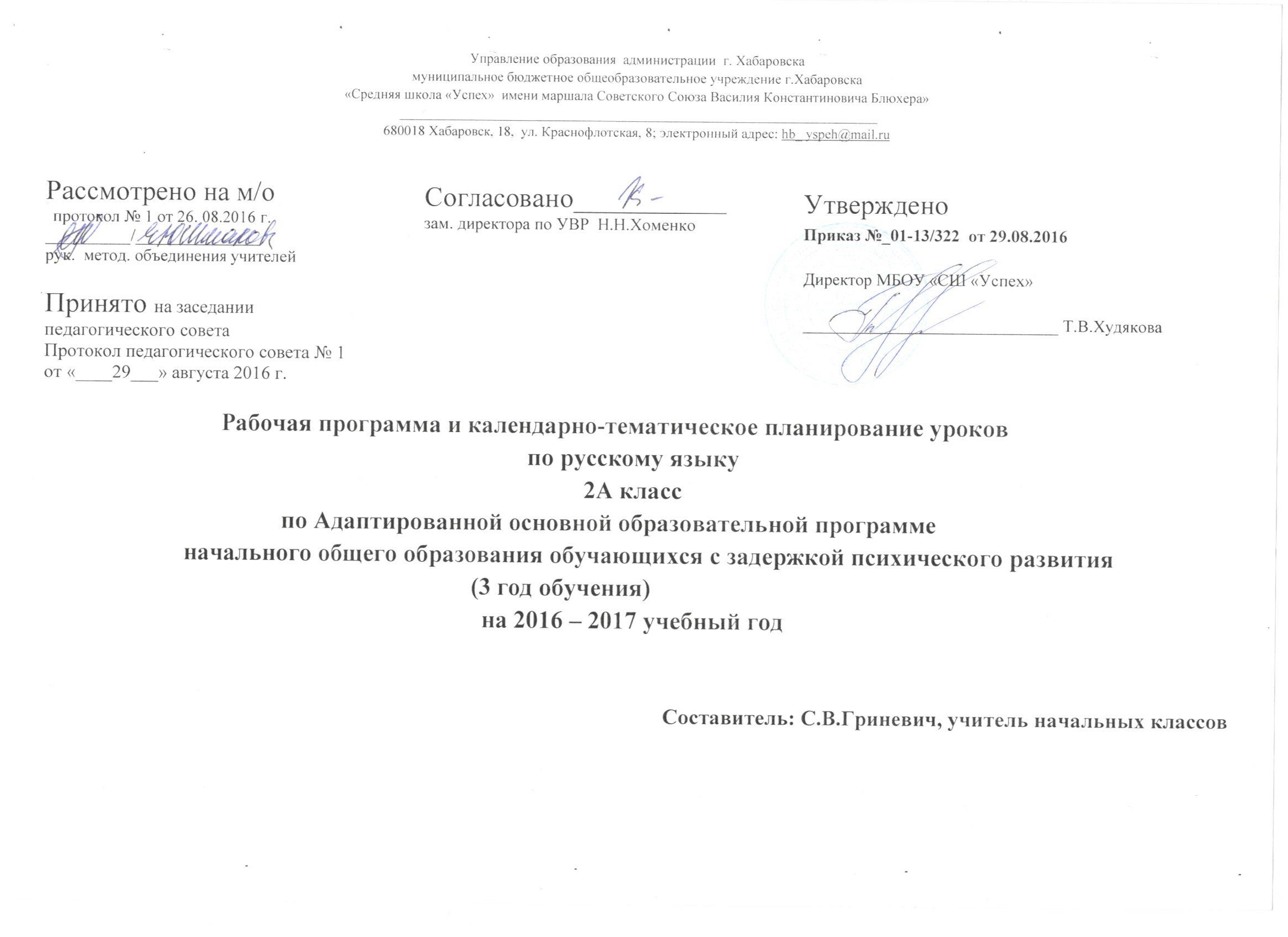  ПОЯСНИТЕЛЬНАЯ ЗАПИСКА ПО ПРЕДМЕТУ «РУССКИЙ ЯЗЫК»Рабочая программана 2016-2017учебный год составлена на основе Государственного образовательного стандарта начального общего образования, Концепции духовно-нравственного развития и воспитания личности гражданина России, планируемых результатов начального образования, Адаптированной основной образовательной программы начального общего образования обучающихся с задержкой психического развития,программы В.П.Канакиной, В.Г.Горецкого («Школа России.. В 2 ч.– М.: «Просвещение»).Содержание рабочей программы соответствует требованиям   компонента Государственного образовательного стандарта начального общего образования. Целями изучения предмета «Русский язык» в начальной школе являются:ознакомление учащихся с основными положениями науки о языке и формирование на этой основе знаково-символического воспитания и логического мышления учащихся;формирование коммуникативной компетенции учащихся: развитие устной и письменной речи, монологической и диалогической речи, а также навыков грамотного, безошибочного письма как показателя общей культуры человека.Программа определяет ряд практических задач, решение которых обеспечит достижение основных целей изучения предмета:развитие речи, мышления, воображения школьников, умения выбирать средства языка в соответствии с целями, задачами и условиями общения;освоение первоначальных знаний о лексике, фонетике, грамматике русскогоязыка;овладение умениями правильно писать и читать, участвовать в диалоге, составлять несложные монологические высказывания и письменные тексты-описания и повествования небольшого объема;воспитание позитивного эмоционально-ценностного отношения к русскому языку, чувства сопричастности к сохранению его уникальности и чистоты; пробуждение познавательного интереса к языку, стремления совершенствовать свою речь.ОБЩАЯ ХАРАКТЕРИСТИКА КУРСА           Содержание программы представлено следующими содержательными линиями: система языка (основы лингвистических знаний): фонетика и орфоэпия, графика, состав слова (морфемика), грамматика (морфология и синтаксис); орфография и пунктуация; развитие речи.          Содержание курса имеет концентрическое строение, предусматривающее изучение одних и тех же разделов и тем в каждом классе. Такая структура программы позволяет учитывать степень подготовки учащихся к восприятию тех или иных сведений о языке, обеспечивает постепенное возрастание сложности материала и организует комплексное изучение грамматической теории, навыков правописания и развития речи. Содержание систематического курса русского языка представлено в программе как совокупность понятий, правил, сведений, взаимодействующих между собой, отражающих реально существующую внутреннюю взаимосвязь всех сторон языка: фонетической, лексической, словообразовательной и грамматической (морфологической и синтаксической).          Программа предполагает организацию проектной деятельности, которая способствует включению учащихся в активный познавательный процесс. Проектная деятельность позволяет закрепить, расширить, углубить полученные на уроках знания, создаёт условия для творческого развития детей, формирования позитивной самооценки, навыков совместной деятельности со взрослыми и сверстниками, умений сотрудничать друг с другом, совместно планировать свои действия, вести поиск и систематизировать нужную информацию.  Центральное место отводится формированию грамматических понятий курса русского языка (текст, предложение, слово, словосочетание, части речи, имя существительное, имя прилагательное, имя числительное, глагол, местоимение, предлог, члены предложения, значимые части слова: корень, приставка, суффикс, окончание и др.).МЕСТО ПРЕДМЕТА В УЧЕБНОМ ПЛАНЕ.Согласно  базисному учебному плану для образовательных учреждений РФ на изучение курса отводится 5 часов в неделю.Общее количество часов – по плану 170, по факту 167.ЦЕННОСТНЫЕ ОРИЕНТИРЫ СОДЕРЖАНИЯ   КУРСА.Ведущее место предмета «Русский язык» в системе общего образования обусловлено тем, что русский язык является государственным языком Российской Федерации, родным языком русского народа, средством межнационального общения. Изучение русского языка способствует формированию у учащихся представлений о языке как основном средстве человеческого общения, явлении национальной культуры и основе национального самосознания. В процессе изучения русского языка у учащихся начальной школы формируется позитивное эмоционально-ценностное отношение к русскому языку, стремление к его грамотному использованию, понимание того, что правильная устная и письменная речь являются показателем общей культуры человека. На уроках русского языка ученики получают начальное представление о нормах русского литературного языка и правилах речевого этикета, учатся ориентироваться в целях, задачах, условиях общения, выборе адекватных языковых средств, для успешного решения коммуникативной задачи.Русский язык является для учащихся основой всего процесса обучения, средством развития их мышления, воображения, интеллектуальных и творческих способностей, основным каналом социализации личности. Успехи в изучении русского языка во многом определяют результаты обучения по другим школьным предметам.РЕЗУЛЬТАТЫ ИЗУЧЕНИЯ УЧЕБНОГО ПРЕДМЕТА «РУССКИЙ ЯЗЫК»Личностные результатыФормирование чувства гордости за свою Родину, российский народ и историю России; осознание своей этнической и национальной принадлежности, формирование ценностей многонационального российского общества; становление гуманистических и демократических ценностных ориентаций. Формирование целостного, социально ориентированного взгляда на мир в его органичном единстве и разнообразии природы, народов, культур и религий.Формирование уважительного отношения к иному мнению, истории и культуре других народов. Овладение начальными навыками адаптации в динамично изменяющемся и развивающемся мире. Принятие и освоение социальной роли обучающегося, развитие мотивов учебной деятельности и формирование личностного смысла учения. Развитие самостоятельности и личной ответственности за свои поступки, в том числе в информационной деятельности, на основе представлений о нравственных нормах, социальной справедливости и свободе. Формирование эстетических потребностей, ценностей и чувств.Развитие этических чувств, доброжелательности и эмоционально-нравственной отзывчивости, понимания и сопереживания чувствам других людей. Развитие навыков сотрудничества со взрослыми и сверстниками в различных социальных ситуациях, умения не создавать конфликтов и находить выходы из спорных ситуаций.Формирование установки на безопасный, здоровый образ жизни, мотивации к творческому труду, к работе на результат, бережному отношению к материальным и духовным ценностям.Метапредметные результаты1. Овладение способностью принимать и сохранять цели и задачи учебной деятельности, поиска средств её осуществления.2. Формирование умения планировать, контролировать и оценивать учебные действия в соответствии с поставленной задачей и условиями её реализации, определять наиболее эффективные способы достижения результата.3. Использование знаково-символических средств представления информации.4. Активное использование речевых средств и средств для решения коммуникативных и познавательных задач.5. Использование различных способов поиска (в справочных источниках), сбора, обработки, анализа, организации, передачи и интерпретации информации.6. Овладение навыками смыслового чтения текстов различных стилей и жанров в соответствии с целями и задачами: осознанно строить речевое высказывание в соответствии с задачами коммуникации и составлять тексты в устной и письменной формах.7. Овладение логическими действиями сравнения, анализа, синтеза, обобщения, классификации по родовидовым признакам, установления аналогий и причинно-следственных связей, построения рассуждений, отнесения к известным понятиям.8. Готовность слушать собеседника и вести диалог, признавать возможность существования различных точек зрения и права каждого иметь свою, излагать своё мнение и аргументировать свою точку зрения и оценки событий.9. Определение общей цели и путей её достижения; умение договариваться о распределении функций и ролей в совместной деятельности; осуществлять взаимный контроль в совместной деятельности, адекватно оценивать собственное поведение и поведение окружающих.10. Готовность конструктивно разрешать конфликты посредством учёта интересов сторон и сотрудничества.11. Овладение начальными сведениями о сущности и особенностях объектов, процессов и явлений действительности в соответствии с содержанием учебного предмета «Русский язык».12. Овладение базовыми предметными и межпредметными понятиями, отражающими существенные связи и отношения между объектами и процессами.13. Умение работать в материальной и информационной среде начального общего образования (в том числе с учебными моделями) в соответствии с содержанием учебного предмета «Русский язык».Предметные результаты1. Формирование первоначальных представлений о единстве и многообразии языкового и культурного пространства России, о языке как основе национального самосознания.2. Понимание обучающимися того, что язык представляет собой явление национальной культуры и основное средство человеческого общения; осознание значения русского языка как государственного языка Российской Федерации, языка межнационального общения.3. Сформированность позитивного отношения к правильной устной и письменной речи как показателям общей культуры и гражданской позиции человека.4. Овладение первоначальными представлениями о нормах русского языка (орфоэпических, лексических, грамматических, орфографических, пунктуационных) и правилах речевого этикета. 5. Формирование умения ориентироваться в целях, задачах, средствах и условиях общения, выбирать адекватные языковые средства для успешного решения коммуникативных задач при составлении несложных монологических высказываний и письменных текстов.6. Осознание безошибочного письма как одного из проявлений собственного уровня культуры, применение орфографических правил и правил постановки знаков препинания при записи собственных и предложенных текстов. Владение умением проверять написанное.7. Овладение учебными действиями с языковыми единицами и формирование умения использовать знания для решения познавательных, практических и коммуникативных задач.8. Освоение первоначальных научных представлений о системе и структуре русского языка: фонетике и графике, лексике, словообразовании (морфемике), морфологии и синтаксисе; об основных единицах языка, их признаках и особенностях употребления в речи;9. Формирование умений опознавать и анализировать основные единицы языка, грамматические категории языка, употреблять языковые единицы адекватно ситуации речевого общения.СОДЕРЖАНИЕ УЧЕБНОГО ПРЕДМЕТА  КУРСАПовторение (18 ч)Части речи (58 часов)Имя существительное. Одушевленные и неодушевленные имена существительные. Собственные и нарицательные имена существительные. Число имен существительных. Глагол. Глагол как часть речи. Число глагола. Текст-повествование и роль в нем глаголов. Имя прилагательное. Имя прилагательное как часть речи. Единственное и множественное число имен прилагательных. Текст-описание и роль в нем имен прилагательных. Местоимение. Личное местоимение как часть речи. Текст-рассуждение. Предлоги.Язык и речь (2 ч)Виды речи. Речь, её назначение. Речь - отражение культуры человека. Язык, его назначение и его выбор в соответствии с целями и условиями общения. Формирование представлений о языке как основе национального самосознания. Развитие речиСоставление текста по рисунку.Текст. Предложение. Словосочетание (14 ч)Признаки текста: смысловая связь предложений в тексте, законченность, тема, основная мысль.Построение текста: вступление, основная часть, заключение. Типы текстов: повествование, описание, рассуждение.Формирование навыка смыслового чтения текста различных стилей и жанров в соответствии с учебными целями и задачами.Предложение (повторение и углубление представлений о предложении и диалоге).Виды предложений по цели высказывания (повествовательные, вопросительные, побудительные) и по интонации (восклицательные и невосклицательные).Знаки препинания в конце предложений.Формирование внимательного отношения к окружающим. Сведения из истории главного города России - Москвы; развитие на их основе чувства патриотизма. Предложения с обращением (общее представление). Состав предложения (повторение и углубление представлений). Главные и второстепенные члены предложения (без терминов и названий). Распространённые и нераспространённые предложения.Формирование навыков работы с графической и текстовой информацией (таблицы и памятки).Разбор предложения по членам.Простое и сложное предложения (общее представление). Запятая внутри сложного предложения.Связь слов в словосочетании. Определение в словосочетании главного и зависимого слов при помощи вопроса.Развитие речиСоставление небольшого рассказа по репродукции картины.Составление предложений (и текста) из деформированных слов, а также по рисунку, по данной теме, по модели.Слово в языке и речи (18 ч)Лексическое значение слова (повторение и углубление представлений о слове). Номинативная функция слова, понимание слова как единства звучания и значения; однозначные и многозначные слова, слова в прямом и переносном значении; синонимы, антонимы.Работа с толковым словарём, словарём синонимов и антонимов. Использование омонимов в речи. Работа со словарём омонимов. Слово и словосочетание.Значение фразеологизмов и их использование в речи. Работа со словарём фразеологизмов.Развитие интереса к происхождению слов, к истории возникновения фразеологизмов. Обобщение и углубление представлений об изученных частях речи (имени существительном, имени прилагательном, глаголе, местоимении) и их признаках. Формирование умений видеть красоту и образность слов русского языка в пейзажных  отрывках текста.Имя числительное (общее представление).Обобщение и уточнение представлений об однокоренных (родственных) словах, о корне.Слово и слог. Звуки и буквы (обобщение и углубление представлений). Слог, звуки и буквы. Гласные звуки и буквы для их обозначения.Правописание слов с ударными (сочетания жи-ши, ча-ща, чу-щу) и безударными глас-в корне.Согласные звуки и буквы для их обозначения. Правописание слов с парными по глухости-звонкости согласными звуками на конце слова и перед согласными в корне. Мягкий разделительный знак (ь). Правописание слов с мягким разделительным и.Формирование установки на здоровый образ жизни (соблюдение правил дорожного  движения при переходе улицы). Развитие речиПодробное изложение с языковым анализом текста, по вопросам или коллективно сонному плану. Составление предложений и текста по репродукции картины.Состав слова (16ч)Корень слова. Однокоренные слова. Чередование согласных в корне. Сложные слова.Развитие интереса к истории языка, изменениям, происходящим в нём.Формы слова. Окончание.Значение приставки и суффикса в слове.Основа слова.Разбор слова по составу. Знакомство со словообразовательным словарём.Изменяемые и неизменяемые слова, их употребление в речи.Разбор слова по составу.Формирование навыка моделирования слов.Развитие речиСочинение по репродукции картины.Редактирование предложений с неуместным употреблением в них однокоренных слов, сдобное изложение повествовательного текста с языковым анализом.Правописание частей слова (41 ч)Общее представление о правописании слов с орфограммами в значимых частях слова.Формирование умений ставить перед собой орфографическую задачу, определять пути её решения, решать её в соответствии с изученным правилом. Формирование умений планировать учебные действия при решении орфографической задачи.Правописание слов с безударными гласными в корне.Слова старославянского происхождения и их «следы» в русском языке. Формирование уважительного отношения к истории языка.Правописание слов с парными по глухости-звонкости согласными на конце слов и перед согласными в корне.Правописание слов с непроизносимыми согласными в корне.Правописание слов с удвоенными согласными.Правописание суффиксов и приставок.Правописание приставок и предлогов.Правописание слов с разделительным твёрдым знаком (ъ).Развитие речиСоставление текста по репродукции картины.Изложение повествовательного деформированного текста по самостоятельно составленному плану.Составление объявления.ВИДЫ КОНТРОЛЬНО-ИЗМЕРИТЕЛЬНЫХ МАТЕРИАЛОВТребования к уровню подготовки учащихсяВ результате изучения русского языка в третьем году обучения дети научатся:понимать, что предложение - это основная единица речи;понимать термины «повествовательные предложения», «вопросительные предложения», «побудительные предложения»; грамматические особенности предложений, разных по цели высказывания;различать предложения по интонации (восклицательные, невосклицательные);оформлять предложения в устной и письменной речи (интонация, пауза, знаки препинания:точка, вопросительный и восклицательный знаки);различать признаки текста и типы текстов (повествование, описание, рассуждение);называть и определять главные (подлежащее и сказуемое) и второстепенные (без двоения на виды) члены предложения;понимать, что слова в предложении связаны по смыслу и по форме;различать словосочетание и предложение;называть и определять части речи (имя существительное, имя прилагательное, глагол, местоимение, предлог),понимать особенности употребления в предложении имени существительного, прилагательного, глагола, предлога;называть и определять части слова (корень, окончание, приставка, суффикс);понимать термины «корень слова», «однокоренные слова», «разные формы слова»;различать слабую и сильную позиции гласных и согласных в корне слова;использовать способы проверки обозначения на письме гласных и согласных звуков в слабой позиции в корне слова;давать фонетическую характеристику гласных и согласных звуков;понимать влияние ударения на смысл слова;различать парные и непарные согласные по звонкости и глухости, по твёрдости и мягкости; обозначать мягкость согласных на письме;понимать роль разделительного мягкого знака и разделительного твёрдого знака в слове. Ученикиполучат возможность научиться:орфографически грамотно и каллиграфически правильно списывать и писать под диктовку текст, включающий изученные орфограммы ;проверять написанное, находить в словах изученные орфограммы;производить звуковой и звуко-буквенный разбор слова;производить морфемный разбор ясных по составу слов, подбирать однокоренные слова разных частей речи;распознавать части речи;изменять имена существительные, имена прилагательные, глаголы по числам;  • интонационно правильно произносить предложения; определять вид предложения по цели высказывания и интонации;вычленять в предложении основу и словосочетания;производить элементарный синтаксический разбор предложения;определять тему текста, его основную мысль, подбирать заголовок к тексту, делить текст на части, под руководством учителя и самостоятельно составлять план текста;определять тип текста;писать изложение и сочинение по коллективно или самостоятельно составленному плану под руководством учителя.Тематическое   планирование по русскому языку (3 год обучения)№ п/пНаименование разделов и темВсего часов1Повторение.182Части речи.583Язык и речь.24Текст. Предложение. Словосочетание.145Слово в языке и речи.186Состав слова167Правописание частей слова41№ п/пВид работыДата проведения1Входной диктант20.092Контрольное списывание № 129.093Словарный диктант № 1 30.094 Диктант № 117.105Проверочная работа №125.106Диктант № 226. 107Проверочная работа № 2 21.118Диктант № 306.129Проверочная работа №312.1210Словарный диктант № 213.1211Проверочная работа № 421.1212Диктант № 4 30.0113Словарный диктант № 303.0214Диктант№524.0215Диктант№620.0316Словарный диктант№418.0417Диктант№724.0418Словарный диктант№516.0519Диктант № 817.0520Контрольное списывание №224.05Изложение (7 уроков)Сочинение (3 урока)№п/п№п/пДатапо плануДатапофактуТема урокаПланируемые результаты (предметные)Элементы содержанияПланируемые результаты (в соответствии с ФГОС )Планируемые результаты (в соответствии с ФГОС )Планируемые результаты (в соответствии с ФГОС )Планируемые результаты (в соответствии с ФГОС )Планируемые результаты (в соответствии с ФГОС )№п/п№п/пДатапо плануДатапофактуТема урокаПланируемые результаты (предметные)Элементы содержанияПонятиеПредметные результатыУУДЛичностные результаты(не оцениваются)Личностные результаты(не оцениваются)112345677                                                                                                                             Повторение (18 ч)                                                                                                                             Повторение (18 ч)                                                                                                                             Повторение (18 ч)                                                                                                                             Повторение (18 ч)                                                                                                                             Повторение (18 ч)                                                                                                                             Повторение (18 ч)                                                                                                                             Повторение (18 ч)                                                                                                                             Повторение (18 ч)                                                                                                                             Повторение (18 ч)                                                                                                                             Повторение (18 ч)                                                                                                                             Повторение (18 ч)1-2(1-2)1-2(1-2)01.09-02.09 Повторение по теме «Текст». Повторить изученный материал по теме «Текст».Осознание роли языка и речи в жизни человека.Отличать текст от предложения.Анализировать, делать выводы, сравнивать.Умение слушать и понимать речь других.Умение слушать и понимать речь других.3-4(3-4)3-4(3-4)05.09-06.09.Повторение по теме «Предложение».Повторить изученный материал по теме «Предложение». Установление учащимися связи между целью учебной деятельности и её мотивом.Отличать предложение от группы слов.Анализировать, делать выводы, сравнивать.Умение с достаточной полнотой и точностью выражать свои мысли в соответствии с задачами урока и условиями коммуникации.Умение с достаточной полнотой и точностью выражать свои мысли в соответствии с задачами урока и условиями коммуникации.5-6(5-6)5-6(5-6)07.09.-08.09.Повторение по теме «Слово и его значение».Повторить изученный материал по теме «Слово и его значение».Осознание роли языка и речи в жизни человекаРаспознавать однокоренные слова по двум признакам.Анализировать, делать выводы, сравнивать.Умение слушать и понимать речь других.Умение слушать и понимать речь других.7-9(7-9)7-9(7-9)09.09.-13.09.Повторение по теме «Звуки и буквы».Повторить изученный материал по теме «Звуки и буквы».Установление связи между целью учебной деятельности и её мотивом.Строить сообщения в устной и письменной форме. Проводить фонетический анализ слова.Анализировать, делать выводы, сравнивать.Умение слушать и понимать речь других.Умение слушать и понимать речь других.10-12(10-12)10-12(10-12)14.09-16.09Повторение по теме «Правила правописания».Проверить знания учащихся о правилах правописания.Осознание роли языка и речи в жизни человекаПрименять правила правописания.Анализировать, делать выводы, сравнивать.Умение слушать и понимать речь других.Умение слушать и понимать речь других.13(13)13(13)19.09.Входной  диктант.Проверить навыки правописания слов с изученными орфограммами.Осознание роли языка и речи в жизни человекаПрименять правила правописания.Контроль в форме сличения способа действия и его результата.Умение слушать и понимать речь других.Умение слушать и понимать речь других.14(14)14(14)20.09.Работа над ошибками. Повторение и закрепление изученного материала.Повторить и закрепить изученный материал; проверить знания учащихся.Нравственно-этическая ориентация.Осознание роли языка и речи в жизни человека Применять правила правописания. Умение с достаточной полнотой и точностью выражать свои мысли в соответствии с задачами урока и условиями коммуникации.Нравственно-этическая ориентация.Умение слушать и понимать речь других.Нравственно-этическая ориентация.Умение слушать и понимать речь других.15(15)15(15)21.09.Повторение и закрепление изученного материала.Повторить и закрепить изученный материал; проверить знания учащихся.Установление связи между целью учебной деятельности и её мотивом.Применять правила правописания.Анализировать, делать выводы, сравнивать.Адекватная мотивация, личностная ответственность за свое поведение.Адекватная мотивация, личностная ответственность за свое поведение.16(16)16(16)22.09.Контрольное списывание.Проверить умение списывать текст без нарушения правил каллиграфического письма, без грамматических ошибок.Установление связи между целью учебной деятельности и её мотивом.Видеть орфограммы в слове.Контроль в форме сличения способа действия и его результата.Адекватная мотивация, личностная ответственность за свое поведение.Адекватная мотивация, личностная ответственность за свое поведение.17-18(17-18)17-18(17-18)23.09-26.09Работа над ошибками. Обобщение знаний по пройденному материалу.Обобщить знания учащихся, полученные в процессе изучения отдельных тем, установить связь между ними.Осознание роли языка и речи в жизни человека.Использовать полученные знания.Оценка результатов работы.Работа в парах, группах;участие в обсуждении.Работа в парах, группах;участие в обсуждении.Части речи (58ч)Части речи (58ч)Части речи (58ч)Части речи (58ч)Части речи (58ч)Части речи (58ч)Части речи (58ч)Части речи (58ч)Части речи (58ч)Части речи (58ч)Части речи (58ч)19(1)19(1)27.09.Что такое части речи?Дать понятие о трёх самостоятельных частях речи: имени существительном, имени прилагательном, глаголе; формировать умение распознавать самостоятельные части речи.Осознание роли языка и речи в жизни человека.Использовать специальную терминологию.Анализировать, делать выводы, сравнивать.Работа в парах, группах;участие в обсуждении.Работа в парах, группах;участие в обсуждении.20(2)28.0928.09Что такое имя существительное?Формировать понятие об имени существительном; развивать наблюдательность, речь.Осознание роли языка и речи в жизни человека.Распределять имена существительные в тематические группы предметовАнализировать, делать выводы, сравнивать.Работа в парах, группах;участие в обсуждении.Работа в парах, группах;участие в обсуждении.21-22(3-4)21-22(3-4)29.09.-30.09.Одушевлённые и неодушевлённые имена существительные. Словарный диктант.Формировать умение отличать слова, отвечающие на вопрос кто? от слов, отвечающих на вопрос что; учить находить имена существительные в тексте и подбирать их самостоятельно; классифицировать неодушевлённые имена существительные; вырабатывать навыки грамотного письмаУстановлениесвязи между целью учебной деятельности и её мотивом.Использовать специальную терминологию.Анализировать, делать выводы, сравнивать. Умение с достаточной полнотой и точностью выражать свои мысли в соответствии с задачами урока и условиями коммуникации.Работа в парах, группах;участие в обсуждении.Работа в парах, группах;участие в обсуждении.23-25(5-7)23-25(5-7)03.10.-05.10.Собственные и нарицательные имена существительные. Заглавная буква в именах, отчествах и фамилиях людей.Формировать умение отличать собственные и нарицательные имена существительные, подбирать примеры таких слов самостоятельно; формировать навыки правописания заглавных букв в именах собственных; проверить знание изученных словарных слов; развивать орфографическую зоркость.Осознание роли языка и речи в жизни человека.Строить сообщения в устной и письменной форме. Использовать специальную терминологию.Умение осуществлять действие по образцу и заданному правилу.Умение слушать и понимать речь других. Работа в парах, группах;участие в обсуждении.Умение слушать и понимать речь других. Работа в парах, группах;участие в обсуждении.26-27(8-9).26-27(8-9).06.10-07.10.Заглавная буква в написаниях кличек животных. Развитие речи.Формировать умение писать с заглавной буквы собственные имена существительные; учить подбирать примеры таких слов самостоятельно; развивать речь, мышление.Осознание роли языка и речи в жизни человека.Строить сообщения в устной и письменной форме. Распознавать собственные имена существительные.Анализировать, делать выводы, сравнивать.28-29(10-11)28-29(10-11)10.10.-11.10.Заглавная буква в географических названиях.Формировать умение писать с заглавной буквы собственные имена существительные, обозначающие географические предметы; воспитывать чувство патриотизма и гордости за свою Родину.Осознание роли языка и речи в жизни человека.Распознавать собственные имена существительные.Анализировать, делать выводы, сравнивать.Умение слушать и понимать речь других. Работа в парах, группах;участие в обсуждении.Умение слушать и понимать речь других. Работа в парах, группах;участие в обсуждении.30(12)30(12)12.10.Обучающее изложение.Формировать умения составлять предложения – ответы на вопросы, определять главную мысль текста; учить устанавливать связь слов в предложении; способствовать развитию речи учащихся; развивать орфографическую зоркость.Осознание роли языка и речи в жизни человека.Строить сообщения в устной и письменной форме. Пересказывать содержание текста с опорой на вопросы; определять тему и главную мысль текста; находить в словах изученные орфограммы.Анализировать, делать выводы, сравнивать.Адекватная мотивация, личностная ответственность за свое поведение.Адекватная мотивация, личностная ответственность за свое поведение.31-32(13-14)31-32(13-14)13.10-14.10.  Работа над ошибками. Обобщение знаний о написании слов с заглавной буквы.Обобщить знания учащихся об употреблении заглавной буквы в именах собственных; закрепить навыки правописания изученных орфограмм; развивать речевую деятельность; отрабатывать правильное произношение.Осознание роли языка и речи в жизни человека.Распознавать собственные имена существительные.Умение осуществлять действие по образцу и заданному правилу.Работа в парах, группах; участие в обсуждении.Работа в парах, группах; участие в обсуждении.33(15)33(15)17.10Диктант по теме: «Собственные и нарицательные имена существительные.»Обобщить знания учащихся об употреблении заглавной буквы в именах собственных; закрепить навыки правописания изученных орфограмм; развивать речевую деятельность; отрабатывать правильное произношение.Осознание роли языка и речи в жизни человека.Применять правила правописания.Контроль в форме сличения способа действия и его результата.Умение слушать и понимать речь других.Умение слушать и понимать речь других.34(16)34(16)18.10.Работа над ошибками.Провести работу над ошибками, допущенными в тексте диктанта и грамматических заданиях; формировать умение употреблять в письменной речи имена собственные.Осознание роли языка и речи в жизни человека.Применять правила правописания.Оценка результатов работы.Умение с достаточной полнотой и точностью выражать свои мысли в соответствии с задачами урока и условиями коммуникации.Умение с достаточной полнотой и точностью выражать свои мысли в соответствии с задачами урока и условиями коммуникации.35-37(17-19)35-37(17-19)19.10.-21.10.Единственное и множественное число имён существительных.Дать понятие об изменении имён существительных по числам; учить определять число имён существительных, употреблять в речи формы единственного и множественного числа; развивать наблюдательность, речь; формировать навыки грамотного письма.Осознание роли языка и речи в жизни человека.Строить сообщения в устной и письменной форме. Изменять имена существительные по числам.Умение осуществлять действие по образцу и заданному правилу.Умение с достаточной полнотой и точностью выражать свои мысли в соответствии с задачами урока и условиями коммуникации.Умение с достаточной полнотой и точностью выражать свои мысли в соответствии с задачами урока и условиями коммуникации.38(20)38(20)24.10.Обучающее изложение.Формировать умения составлять предложения – ответы на вопросы, определять главную мысль текста; учить устанавливать связь слов в предложении; способствовать развитию речи учащихся; развивать орфографическую зоркость.Осознание роли языка и речи в жизни человека.Строить сообщения в устной и письменной форме. Пересказывать содержание текста с опорой на вопросы; определять тему и главную мысль текста; находить в словах изученные орфограммы.Анализировать, делать выводы, сравнивать.Адекватная мотивация, личностная ответственность за свое поведение.Адекватная мотивация, личностная ответственность за свое поведение.39(21)39(21)25.10.Проверка знаний.Проверить умения распознавать в речи имена существительные, классифицировать одушевлённые и неодушевлённые имена существительные, собственные и нарицательные, изменять существительные по числам; развивать орфографическую зоркость.Установление учащимися связи между целью учебной деятельности и её мотивом.Строить сообщения в устной и письменной форме. Распознавать в речи имена существительные.Анализировать, делать выводы, сравнивать.Адекватная мотивация, личностная ответственность за свое поведение.Адекватная мотивация, личностная ответственность за свое поведение.40(22)40(22)26.10.Диктант по теме:         « Имя существительное».Обобщить знания учащихся об имени существительном; проверить усвоение орфографических навыков на основе изученных тем.Умение осознавать роль языка и речи в жизни людей.Применять правила правописания.Контроль в форме сличения способа действия и его результата.Умение слушать и понимать речь других.Умение слушать и понимать речь других.41(23)41(23)27.10.Работа над ошибками.Провести работу над ошибками, допущенными в тексте диктанта и грамматических заданиях; формировать умение проверять парные согласные в корне слова, безударные гласные путём подбора форм множественного и единственного числа.Умение осознавать роль языка и речи в жизни людей.Применять правила правописания.Оценка результатов работы.Умение с достаточной полнотой и точностью выражать свои мысли в соответствии с задачами урока и условиями коммуникации.Умение с достаточной полнотой и точностью выражать свои мысли в соответствии с задачами урока и условиями коммуникации.42-44(24-26)42-44(24-26)28.10.07.11-08.11.Что такое глагол?Познакомить с частью речи – глаголом, его отличительными признаками и ролью в речи; развивать речь, коммуникативные навыки.Осознание роли языка и речи в жизни человека.Видеть глаголы в речи, составлять словосочетания с глаголами.Анализировать, делать выводы, сравнивать.Умение с достаточной полнотой и точностью выражать свои мысли. Умение с достаточной полнотой и точностью выражать свои мысли. 45-47(27-29)45-47(27-29)09.11.-11.11.Единственное и множественное число глаголов.Познакомить с единственным и множественным числом глаголов, их отличительными признаками и ролью в речи; развивать речь, коммуникативные навыки.Осознание роли языка и речи в жизни человека.Строить сообщения в устной и письменной форме. Определять число глаголов.Умение осуществлять действие по образцу и заданному правилу.Умение с достаточной полнотой и точностью выражать свои мысли в соответствии с задачами урока и условиями коммуникации.Умение с достаточной полнотой и точностью выражать свои мысли в соответствии с задачами урока и условиями коммуникации.48-49(30-31)48-49(30-31)14.11.-15.11.Правописание частицы НЕ с глаголами.Формировать навык раздельного написания глаголов с частицей НЕ; познакомить их отличительными признаками и ролью в речи; развивать речь, коммуникативные навыки.Осознание роли языка и речи в жизни человека.Писать частицу НЕ раздельно с глаголами.Умение осуществлять действие по образцу и заданному правилу.Умение с достаточной полнотой и точностью выражать свои мысли в соответствии с задачами урока и условиями коммуникации.Умение с достаточной полнотой и точностью выражать свои мысли в соответствии с задачами урока и условиями коммуникации.50(32)50(32)16.11.Обобщение и закрепление знаний по теме «Глагол».Формировать навык раздельного написания глаголов с частицей НЕ; развивать речь, коммуникативные навыки.Осознание роли языка и речи в жизни человека.Писать частицу НЕ раздельно с глаголами.Оценка результатов работы.Умение с достаточной полнотой и точностью выражать свои мысли.Умение с достаточной полнотой и точностью выражать свои мысли.51-52(33-34).51-52(33-34).17.11.-18.11.Что такое текст-повествование? Какова в нем роль глаголов.Познакомить учащихся с понятием текст – повествование, с его отличительными признаками; развивать речь, коммуникативные навыки.Осознание роли языка и речи в жизни человека.Распознавать текст – повествование  и выделять его характерные признаки.Анализировать, делать выводы, сравнивать.Умение с достаточной полнотой и точностью выражать свои мысли.Умение с достаточной полнотой и точностью выражать свои мысли.53(35)53(35)21.11.Проверка знаний.Проверить знания по теме «Глагол».Установление учащимися связи между целью учебной деятельности и её мотивом. Писать частицу НЕ раздельно с глаголами, видеть глаголы в тексте.Анализировать, делать выводы, сравнивать.Адекватная мотивация, личностная ответственность за свое поведение.Адекватная мотивация, личностная ответственность за свое поведение.54(36) 54(36) 22.11.Что такое имя прилагательное?Познакомить учащихся со словами, обозначающими признаки предметов, отвечающими на вопросы какой? какая? какое? какие?, и их ролью в речи.Осознание роли языка и речи в жизни человека.Находить прилагательные в тексте.Анализировать, делать выводы, сравнивать.Умение с достаточной полнотой и точностью выражать свои мысли.Умение с достаточной полнотой и точностью выражать свои мысли.55-56(37-38)55-56(37-38)23.11.-24.11.Связь имени прилагательного с именем существительным.Познакомить со смысловым значением имён прилагательных; показать связь имени прилагательного с именем существительным.Умение осознавать роль языка и речи в жизни людей.Устанавливать связь между существительным и прилагательным.Умение осуществлять действие по образцу и заданному правилу.Работа в парах, группах;участие в обсуждении.Работа в парах, группах;участие в обсуждении.57-58(39-40)57-58(39-40)25.11.28.11.-29.11.Прилагательные близкие и противоположные по значению.Формировать представление о прилагательных – синонимах и прилагательных – антонимах и их роли в речи.Установление учащимися связи между целью учебной деятельности и её мотивом.Подбирать к существительным прилагательные, близкие и противоположные по смыслуАнализировать, делать выводы, сравнивать.Работа в парах, группах;участие в обсуждении.Работа в парах, группах;участие в обсуждении.59-60(41-42)59-60(41-42)30.11.-01.12Единственное и множественное число имён прилагательных.Формировать умение распознавать прилагательные в единственном и множественном числе.Умение осознавать роль языка и речи в жизни людей. Определять число имени прилагательного.Умение осуществлять действие по образцу и заданному правилу.Умение с достаточной полнотой и точностью выражать свои мысли.Умение с достаточной полнотой и точностью выражать свои мысли.61-62(43-44)61-62(43-44)02.12.-05.12.Что такое текст – описание? Какова в нем роль имен прилагательных.Познакомить учащихся с понятием текст – описание, с его отличительными признаками; развивать речь, коммуникативные навыки.Осознание роли языка и речи в жизни человека.Распознавать текст – описание  и выделять его характерные признаки.Анализировать, делать выводы, сравнивать.Умение с достаточной полнотой и точностью выражать свои мысли.Умение с достаточной полнотой и точностью выражать свои мысли.63(45)63(45)06.12.Диктант по теме :         « Имя прилагательное».Обобщить знания учащихся об имени прилагательном; проверить усвоение орфографических навыков на основе изученных тем.Умение осознавать роль языка и речи в жизни людей.Применять правила правописания.Контроль в форме сличения способа действия и его результата.Умение слушать и понимать речь других.Умение слушать и понимать речь других.64(46)64(46)07.12.Работа над ошибками.Обобщить знания учащихся об имени прилагательном; проверить усвоение орфографических навыков на основе изученных тем.Умение осознавать роль языка и речи в жизни людей.Применять правила правописания.Умение осуществлять действие по образцу и заданному правилу.Умение слушать и понимать речь других.Умение слушать и понимать речь других.65(47)65(47)08.12.Что такое местоимение?Формировать представление о местоимении как части речи, его роли в предложении.Умение осознавать роль языка и речи в жизни людей.Осознавать местоимение как часть речи.Умение осуществлять действие по образцу и заданному правилу.Умение слушать и понимать речь других.Умение слушать и понимать речь других.66(48)66(48)09.12.Что такое текст – рассуждение?Познакомить учащихся с понятием текст – рассуждение, с его отличительными признаками; развивать речь, коммуникативные навыки.Осознание роли языка и речи в жизни человека.Распознавать текст – рассуждение  и выделять его характерные признаки.Анализировать, делать выводы, сравнивать.Строить сообщения в устной и письменной форме.Строить сообщения в устной и письменной форме.67(49)67(49)12.12.Проверка знаний.Проверить умения писать местоимения.Установление учащимися связи между целью учебной деятельности и её мотивом.Писать местоимения отдельно от других слов.Анализировать, делать выводы, сравнивать. Адекватная мотивация, личностная ответственность за свое поведение. Адекватная мотивация, личностная ответственность за свое поведение.68(50)68(50)13.12.Работа над ошибками. Словарный  диктант.Формировать умения находить и исправлять ошибки; повторить и закрепить изученный материал.Умение осознавать роль языка и речи в жизни людейКлассифицировать ошибки в соответствии с изученными правилами.Оценка результатов работы.Умение с достаточной полнотой и точностью выражать свои мысли.Умение с достаточной полнотой и точностью выражать свои мысли.69-(51)69-(51)14.12.Общее понятие о предлоге.Формировать представление о предлоге как части речи, его роли в предложении.Умение осознавать роль языка и речи в жизни людей.Осознавать предлог как часть речи.Умение осуществлять действие по образцу и заданному правилу.Умение с достаточной полнотой и точностью выражать свои мысли. Умение с достаточной полнотой и точностью выражать свои мысли. 70-71(52-53)70-71(52-53)15.12. 16.12.Раздельное написание предлогов со словами.Развивать умение писать предлоги раздельно с другими словами в предложении.Умение осознавать роль языка и речи в жизни людей.Устанавливать связь слов в предложении с помощью предлогов.Умение осуществлять действие по образцу и заданному правилу.Умение слушать и понимать речь других.Умение слушать и понимать речь других.72-73(54-55)72-73(54-55)19.12.20.12.Восстановление предложенийРазвивать умение анализировать и корректировать предложения с нарушенным порядком слов.Осознание роли языка и речи в жизни человека.Писать предлоги отдельно от других слов.Анализировать, делать выводы, сравнивать.Работа в парах, группах; участие в обсуждении.Работа в парах, группах; участие в обсуждении.74(56)74(56)21.12.Проверка знаний.Проверить умение писать наиболее употребляемые предлоги.Установление связи между целью учебной деятельности и её мотивом.Устанавливать связь слов в предложении с помощью предлогов.Анализировать, делать выводы, сравнивать.Строить сообщения в устной и письменной форме.Строить сообщения в устной и письменной форме.75(57)75(57)22.12Диктант по теме : «Правописание предлогов».Проверить умение писать наиболее употребляемые предлоги раздельно со словами, навыки правописания слов на изученные правила.Умение осознавать роль языка и речи в жизни людей.Писать предлоги отдельно от других слов.Контроль в форме сличения способа действия и его результата.Умение слушать и понимать речь других.Умение слушать и понимать речь других.76(58)76(58)23.12.Работа над ошибками. Закрепление пройденного.Провести работу над ошибками.Осознание роли языка и речи в жизни человека.Классифицировать ошибки в соответствии с изученными правилами.Оценка результатов работы.Умение грамотно выражать свои мысли.Умение грамотно выражать свои мысли.Язык и речь (2 ч)Язык и речь (2 ч)Язык и речь (2 ч)Язык и речь (2 ч)Язык и речь (2 ч)Язык и речь (2 ч)Язык и речь (2 ч)Язык и речь (2 ч)Язык и речь (2 ч)Язык и речь (2 ч)Язык и речь (2 ч)77(1)77(1)09.01Наша речь. Виды речиВоспроизвести представление о речи и ее значении в жизни человека; развивать умение передавать содержание рисунка Речь устная, речь письменная,внутренняя речьЗнание: научится различать виды речиУмение: анализировать высказывания о русском языкеНавык: формировать навык общенияРегулятивные: ставить новые учебные задачи в сотрудничестве с учителем, ориентация в прописи.Познавательные: использовать общие приемы решения задачКоммуникативные задавать вопросы.Адекватная мотивация, принятие образа «хорошего ученика»Адекватная мотивация, принятие образа «хорошего ученика»78(2)78(2)10.01.Наш языкПознакомить учащихся с понятием «хорошая речь», уточнить представления детей о языке как средстве общения, о языке как системе знаний, чем отличаются язык и речьЧем отличаются язык и речьЗнание: научится выяснять значение слова язык, размышление о языке Умение: анализировать высказывания о русском языкеНавык: владение русским языкомРегулятивные: формулировать и удерживать учебную задачу. Познавательные: использовать общие приемы решения задачКоммуникативные: уметь просить о  помощи, обращатья за помощью, формулировать свои затруднения.Адекватная мотивация, личностная ответственность за свои поступки,  здоровьесберега-ющее поведениеАдекватная мотивация, личностная ответственность за свои поступки,  здоровьесберега-ющее поведениеТекст. Предложение. Словосочетание ( 14 ч)Текст. Предложение. Словосочетание ( 14 ч)Текст. Предложение. Словосочетание ( 14 ч)Текст. Предложение. Словосочетание ( 14 ч)Текст. Предложение. Словосочетание ( 14 ч)Текст. Предложение. Словосочетание ( 14 ч)Текст. Предложение. Словосочетание ( 14 ч)Текст. Предложение. Словосочетание ( 14 ч)Текст. Предложение. Словосочетание ( 14 ч)Текст. Предложение. Словосочетание ( 14 ч)Текст. Предложение. Словосочетание ( 14 ч)79(1)79(1)11.01.ТекстУточнить представление о тексте и его признаках, воспроизвести знания о теме, главной мысли, заголовке, частях текстаТекст, тема,  главная мысль, заголовокЗнание: научится различать признаки текста                           Умение: подбирать заголовки к тексту Навык списывания текстаРегулятивные: формировать и удерживать учебную задачу, применять установленные правила.Познавательные: поиск и выделение информацииКоммуникативные ставить вопросы и обращаться за помощью.Адекватная мотивация, личностная внутренняя пози-ция, самооценка. Адаптация поведения в дет-ском коллективе.Адекватная мотивация, личностная внутренняя пози-ция, самооценка. Адаптация поведения в дет-ском коллективе.80(2)80(2)12.01Типы текстовВоспроизвести представления учащихся о  типах текстов и их распознавания, Текст повествовательный, описательный, текст-рассуждениеЗнание: научится  определять типы текстов                   Умение составление текста из деформированных  предложенийНавык:  составление текста по  самостоятельно выбранной теме на основе  личных впечатленийРегулятивные: формировать учебную задачу, применять установленные правилаПознавательные: использовать общие приёмы решения задачКоммуникативные уметь просить о помощи, обращаться за помощью.Адекватная мотивация, личностная самооценка, здоровье сберегающее поведение.Адекватная мотивация, личностная самооценка, здоровье сберегающее поведение.81(3)81(3)13.01ПредложениеВоспроизвести знания о предложении, правильно оформлять предложение на письме,  находить главные члены предложенияПредложение, законченная мысль, диалогЗнание: научится правильно оформлять предложение на письме  Умение:  отделять в устной речи одно предложение отдругогоНавык: оформление предложений в диалогической речиРегулятивные: контролировать и оценивать процесс и результат  деятельности Познавательные: использовать знаково-символические средстваи применять знания, умения  и навыки.Коммуникативные уметь просить помощи, обращаться за помощью, задавать вопросыАдекватная мотивация, осознание ответственности, адаптация поведе-ния в детском коллективе.Адекватная мотивация, осознание ответственности, адаптация поведе-ния в детском коллективе.82(4)82(4)16.01Виды предложений по цели высказыванияПознакомить с особенностями предложений, разных по цели высказывания; Предложения повествователь-ные, вопроситель-ные, побудительныеЗнание: научится различать предложения Умение устанавливать правильную интонациюНавык: совершенствовать постановку знаков препинания в конце предложенийРегулятивные: применять установленные правилаПознавательные: использовать знаково-символические средства и применять простейшие навыки письмаКоммуникативные адекватно использовать речь для планирования и регуляции своей деятельности, слушать собеседника.Адекватная мотивация, приня-тие образа «хорошего ученика»адаптация поведе-ния в детском коллективе.Адекватная мотивация, приня-тие образа «хорошего ученика»адаптация поведе-ния в детском коллективе.83(5)83(5)17.01Виды предложений по    интонацииУточнять представления детей о предложениях, разных по интонации,  выбор знаков препинанийПредложения восклицательные, невосклацательныеЗнание: научится анализировать таблицу                 Умение: определять предложения в устной и письменной речи.                   Навык: правильно находить восклицательные и невосклицательные предложения и ставить знак в конце предложенийРегулятивные: формировать учебную задачу и удерживать вниманиеПознавательные: самостоятельно выделять и формулировать познавательную цель.Коммуникативные уметь просить помощи, обращаться за помощью, задавать вопросы, проявлять активность во взаимодействии для решения коммуникативных и познавательных задач.Адекватная мотивация, принятие образа «хорошего ученика», здоровьесберега-ющее поведение.Адекватная мотивация, принятие образа «хорошего ученика», здоровьесберега-ющее поведение.84(6)84(6)18.01Обучающее изложение«Путешественница»Учить определять тему текста и его частей, подбирать языковой материал соответственно вопросам плана , последовательно излагать содержание текстаТекст, части текста. Тема. Заголовок. Описание.Знание определение типа текста, его структурыУмение: писать  изложение в соответствии с поставленной задачейНавык: написание слов с изученными орфограммамиРегулятивные: развивать смысловое чтение, подведение под понятие на основе распознавания объектов.Познавательные: контролировать и оценивать процесс и результат деятельности.Коммуникативные: умение слушать собеседника, формулировать свои затруднения.Мотивация учебной деятельности, принятие образа «хорошего ученика».Мотивация учебной деятельности, принятие образа «хорошего ученика».85(7)85(7)19.01Главные и второстепенные члены предложенийРазвивать умение определять главные и второстепенные члены предложений,  распознавать распространенные и нераспространенные предложенияГлавные члены предложения, подлежащее, сказуемое, второстепенные члены предложенияЗнание: научится распознавать предложения распространенные и нераспространенныеУмение: выработать умение определять главные и второстепенные члены предложений     Навык: составление предложений их группы словРегулятивные: применять установленные правила в планировании способа решения.Познавательные: использовать общие приемы решения задач и применять полученные умения и навыки, устанавливать соответствие полученного результата поставленной цели.Коммуникативные уметь просить помощи, обращаться за помощью, задавать вопросы, строить понятные для партнёра высказывания.Адекватная мотивация, устойчивое следование в поведении социальным нормам, здоровьесберега-ющее поведение.Адекватная мотивация, устойчивое следование в поведении социальным нормам, здоровьесберега-ющее поведение.86(8)86(8)20.01Упражнение в разборе предложений по членам предложенийРазвивать умение разбирать предложения по членам предложений, обогащение словарного запаса обучающихсяОснова предложения, главные и второстепенные члены предложенияЗнание: научится устанавливать связь слов в предложении.                   Умение:находить грамматическую  основу предложения.                                            Навык: соотнесение предложений со схемойРегулятивные: применять установленные правила в планировании способа решения.Познавательные: осознанно и произвольно строить свои сообщенияКоммуникативные адекватно использовать речь для планирования и регуляции своей деятельности.Самоопределение позиции школьни--ка на основе положительного отношения к школе.Самоопределение позиции школьни--ка на основе положительного отношения к школе.87-88(9-10)87-88(9-10)23.01-24.01Простое и сложное предложениеДать учащимся общее представление о простом и сложном предложении, учить различать простое и сложное предложениеПростое предложение, грамматическая основа, сложное предложениеЗнание: научится различать простое и сложное предложенияУмение: находить грамматическую  основу сложного предложенияНавык: самостоятельная работа с заданиями учебникаРегулятивные: формировать учебную задачу, применять установленные правила;Познавательные: осознанно и произвольно строить свои сообщения;Коммуникативные  уметь просить помощи, адекватно использовать речь для планирования и регуляции своей деятельности, строить понятные для партнёра высказывания.Самоопределение позиции школьни--ка на основе положительного отношения к школе, ставить новые учебные задачи в сотрудничестве с учителем.Самоопределение позиции школьни--ка на основе положительного отношения к школе, ставить новые учебные задачи в сотрудничестве с учителем.89-90(11-12)89-90(11-12)25.01-26.01СловосочетаниеФормировать умение устанавливать связь слов с словосочетании, находить главное и зависимое слово,Словосочетание, главное  и зависимое словоЗнание: научится находить главное и зависимое слово в словосочетанияхУмение:  составлять схемы словосочетанийНавык: правильно выполнять полный разбор предложения по членам согласно Памятки. Регулятивные: контролировать и оценивать процесс и результат  деятельности;Познавательные: осознанно и произвольно строить свои сообщения;Коммуникативные уметь просить помощи, обращаться за помощью, задавать вопросы, строить понятные для партнёра высказывания.Самоопределение позиции школьни--ка на основе положительного отношения к школе,  договариваться о распределении функций и ролей в совместной деятельности.Самоопределение позиции школьни--ка на основе положительного отношения к школе,  договариваться о распределении функций и ролей в совместной деятельности.91(13)91(13)27.01Сочинение по репродукции картиныФормировать умение составлять описательный текст по репродукции картиныРепродукция, пейзажЗнание: научится  использовать вопросы для составления текстаУмение:  высказывать свои впечатленияНавык: безошибочное написание описательного текста по картине.  Регулятивные: контролировать и оценивать процесс и результат  деятельности;Познавательные: осознанно и произвольно строить свои сообщения;Коммуникативные уметь просить помощи, обращаться за помощью, задавать вопросы, строить понятные для партнёра высказывания.Самоопределение позиции школьни--ка на основе положительного отношения к школе, адекватно воспринимать предложения учителей, товари-щей по исправле-нию допущенных ошибок.Самоопределение позиции школьни--ка на основе положительного отношения к школе, адекватно воспринимать предложения учителей, товари-щей по исправле-нию допущенных ошибок.92(14)92(14)30.01Контрольный диктант  по теме: «Предложение»Применять полученные знания на практикеТекст, типы текстов, заголовок, главная мысль, словосочетания, диалогУмение: определять тип  текста, цель высказывания и интонацию предложенияНавык разбор предложений по членам, грамотная постановка знаков препинания в сложном предложенииРегулятивные: применять установленные правила в планировании способа решения;Познавательные: обработка информации, осознанное и правильное чтение и написание;Коммуникативные выполнять учебные действия в громкоречевой форме.Самоопределение позиции школьни--ка на основе положительного отношения к школе.Самоопределение позиции школьни--ка на основе положительного отношения к школе.Слово в языке и речи (18 ч)Слово в языке и речи (18 ч)Слово в языке и речи (18 ч)Слово в языке и речи (18 ч)Слово в языке и речи (18 ч)Слово в языке и речи (18 ч)Слово в языке и речи (18 ч)Слово в языке и речи (18 ч)Слово в языке и речи (18 ч)Слово в языке и речи (18 ч)Слово в языке и речи (18 ч)93(1)93(1)31.01Работа над ошибками. Слово и его лексическое значение. Слова однозначные и многозначныеВоспроизвести представления учащихся о слове и его лексическом значении, об однозначных и многозначных словахСлово, лексическое значение, слова однозначные, слова многозначныеЗнание: научится определять лексическое значение слов Умение: распознавать однозначные и многозначные словаНавык:работа со схемой Регулятивные: контролировать и оценивать процесс и результат деятельности;Познавательные: обработка информации, осознанное и правильное чтение и написание;Коммуникативные выполнять учебные действия в громкоречевой и письменной форме.Самоопределение позиции школьника на основе положительного отношения к школе,  адекватно восприни-мать предложения учителей, товарищей по исправлению допущенных оши-бок.Самоопределение позиции школьника на основе положительного отношения к школе,  адекватно восприни-мать предложения учителей, товарищей по исправлению допущенных оши-бок.94(2)94(2)01.02Синонимы и антонимыРазвивать умении распознавать в речи слова синонимы и антонимыСинонимы, антонимыЗнание: научится распознавать в речи синонимы и антонимы Умение: подбирать необходимые словаНавык: работа со словарем, Регулятивные: применять установленные правила в планировании способа решения;Познавательные: осознанно и произвольно строить свои сообщения, анализировать информацию;Коммуникативные: уметь обращаться за помощью, задавать вопросы, строить понятные для партнёра высказывания.Готовность следовать нормам здоровьесберега-ющего поведения.Готовность следовать нормам здоровьесберега-ющего поведения.95(3)95(3)02.02Омонимы Дать учащимся первое представление об омонимах, учить  находить такие слова в речи, узнавать их среди других лексических группЛексическое значении, омонимыЗнание: научится  находить омонимы в устной и письменной речи Умение:  выяснять лексической значение словНавык: работа со словарем Регулятивные: контролировать и оценивать процесс и результат  деятельности;Познавательные: осознанно и произвольно строить свои сообщения, анализировать информацию;Коммуникативные: уметь обращаться за помощью, задавать вопросы, строить понятные для партнёра высказывания. Готовность следовать нормам здоровьесберега-ющего поведения, проявлять активность во взаимодействии для решения коммуникативных и познавательных задач.Готовность следовать нормам здоровьесберега-ющего поведения, проявлять активность во взаимодействии для решения коммуникативных и познавательных задач.96(4)96(4)03.02Слово и словосочетаниеСловарный диктантДать учащимся представление о словосочетании, показать сходство и различие слова и словосочетания, Слово, словосочетание, главное, зависимое слово Знание:  словосочетание как сложное название предметов (действий, признаков)Умение: находить в словосочетании  главное и зависимое словоНавык: написание слов с изученными орфограммамиРегулятивные: контролировать и оценивать процесс и результат  деятельности;Познавательные: осознанно и произвольно строить свои сообщения, анализировать информацию;Коммуникативные: уметь обращаться за помощью, задавать вопросы, строить понятные для партнёра высказывания.Осознание ответственности человека за общее благополучие, проявлять активность во взаимодействии для решения коммуникативных и познавательных задач.Осознание ответственности человека за общее благополучие, проявлять активность во взаимодействии для решения коммуникативных и познавательных задач.97(5)97(5)06.02Устойчивые словосочетания слов (фразеологизмы)Дать представление об устойчивых сочетаниях слов (фразеологизмах),Устойчивые словосочетания, фразеологизм, фразеологический словарьЗнание: что такое фразеологизмы, соотнесение их с рисункамиУмение:  замечать в речи фразеологизмы Навык: работа со словарем, умение находить лексические значения словРегулятивные: развивать рефлексию способов и условий действий, смысловое чтение;Познавательные: осознанно и произвольно строить свои сообщения, анализировать информацию;Коммуникативные: уметь использовать речь для регуляции своего действия.Готовность следовать нормам здоровьесберега-ющего поведения,  адекватно воспринимать предложения учителей, товари-щей по исправле-нию допущенных ошибокГотовность следовать нормам здоровьесберега-ющего поведения,  адекватно воспринимать предложения учителей, товари-щей по исправле-нию допущенных ошибок98(6)98(6)07.02Подробное изложение после зрительного восприятия текста(упр. 88 с.52)Формировать умения учащихся определять тип, тему текста и его частей; подбирать заголовок к тексту, передавать содержание текста с использованием тех средств выразительности, которые даны в тексте-образцеИзложение, тема, главная мысль, заголовокЗнание:  определение темы частейУмение нахождение фрагментов частейтекстаНавык: составление текста и его проверкаРегулятивные: развивать рефлексию способов и условий действий, смысловое чтение;Познавательные: осознанно и произвольно строить свои сообщения, анализировать информацию;Коммуникативные: уметь использовать речь для регуляции своего действия. Готовность следовать нормам здоровьесберега-ющего поведения, стабилизация эмоционального состояния для решения различных задач.Готовность следовать нормам здоровьесберега-ющего поведения, стабилизация эмоционального состояния для решения различных задач.99(7)99(7)08.02Работа над ошибками.Имя числительное как часть речи.Дать учащимся общее представление об особенностях имени числительного как части речи;  Имя числительное, количество предметов, порядок при счетеЗнание: научится  определять имена числительные по  обобщенному лексическому значениюУмение:. Объяснить значение имен прилагательных в речиНавык запись по памятиРегулятивные: выбирать действия в соответствии с поставленной задачей и условиями её реализации. Познавательные: учить самостоятельно выделять и формулировать познавательную цель, контролировать и оценивать процесс и результат деятельности.Коммуникативные: адекватно использовать речь для планирования и регуляции своего действия. Мотивация учебной деятельности, готовность следовать нормам природоохранного нерасточительного здоровьесберега-ющего поведения. Мотивация учебной деятельности, готовность следовать нормам природоохранного нерасточительного здоровьесберега-ющего поведения.100-101(8-9)100-101(8-9)09.02-10.02Однокоренные слова.Уточнить  представление учащихся о признаках однокоренных слов, воспроизвести знания об одинаковом написании корня в однокоренных словахКорень слова, однокоренные слова. Лексическое значение слов.Знание: распознавать однокоренные слова, выделять в них кореньУмение распознавать однокоренные слова в тексте и самостоятельно их записывать ,  Навык: различать, сравнивать однокоренные слова и слова-синонимы, слова с омонимичными корнямиРегулятивные: развивать эстетические потребности, ценности и чувства.Познавательные: контролировать и оценивать процесс и результат деятельности.Коммуникативные: строить понятные для партнёра высказывания, умение слушать собеседника.Навыки сотрудничества в разных ситуациях, умение не создавать конфликтов и находить выходы из спорных ситуаций, принятие образа «хорошего ученика».Навыки сотрудничества в разных ситуациях, умение не создавать конфликтов и находить выходы из спорных ситуаций, принятие образа «хорошего ученика».102(10)102(10)13.02Слово и слог. Гласные звуки и буквы.Воспроизвести знания учащихся о гласных звуках и буквах, их обозначающих, Гласные звуки, буквы. Звуки ударные, безударные. Слог. Знание:  различать слово и слог, букву и звукУмение: правильно определять количество слогов в словахНавык: определение буквы для обозначения безударного гласного звука в словах.Регулятивные: развивать эстетические потребности, ценности и чувства.Познавательные: контролировать и оценивать процесс и результат деятельности.Коммуникативные: строить понятные для партнёра высказывания, умение слушать собеседника.Мотивация учебной деятельности, принятие образа «хорошего ученика», концентрация воли для преодоления интеллектуальных затруднений.Мотивация учебной деятельности, принятие образа «хорошего ученика», концентрация воли для преодоления интеллектуальных затруднений.103(11)103(11)14.02Согласные звуки и буквы.Воспроизвести знания учащихся о согласных звуках и буквах, обозначающих согласные звукиЗвуки согласные, парные, непарные, звонкие, глухие, твердые, мягкие.Знание:  согласные звуки и буквыУмение: работа с таблицейНавык: написание буквосочетаний с шипящими согласными звукамиРегулятивные: развивать эстетические потребности, ценности и чувства.Познавательные: контролировать и оценивать процесс и результат деятельности.Коммуникативные: умение слушать собеседника, формулировать свои затруднения.Мотивация учебной деятельности, принятие образа «хорошего ученика», навыки сотрудничества в разных ситуациях, умение не создавать конфликтов и находить выходы из спорных ситуаций.Мотивация учебной деятельности, принятие образа «хорошего ученика», навыки сотрудничества в разных ситуациях, умение не создавать конфликтов и находить выходы из спорных ситуаций.104-105(12-13)104-105(12-13)15.02-16.02Звонкие и глухие согласные звуки. Разделительный мягкий знакСовершенствовать умение учащихся правильно обозначать на письме парные по глухости-звонкости согласные звуки Буквосочетание Звуко-буквенный разбор.Знание: определять качественную характеристику гласных и согласных звуковУмение:  определять наличие в словах изученные орфограммыНавык: подбирать проверочные слова с заданной орфограммойРегулятивные: развивать эстетические потребности, ценности и чувства.Познавательные: контролировать и оценивать процесс и результат деятельности.Коммуникативные: умение слушать собеседника, формулировать свои затруднения.Мотивация учебной деятельности, принятие образа «хорошего ученика».Мотивация учебной деятельности, принятие образа «хорошего ученика».106(14)106(14)17.02Обучающее изложение(упр. 128 с.70)Учить определять тему текста и его частей, подбирать языковой материал соответственно вопросам плана , последовательно излагать содержание текстаТекст, части текста. Тема. Заголовок. Описание. Знание определение типа текста, его структурыУмение: писать  изложение в соответствии с поставленной задачейНавык: написание слов с изученными орфограммамиРегулятивные: развивать смысловое чтение, подведение под понятие на основе распознавания объектов.Познавательные: контролировать и оценивать процесс и результат деятельности.Коммуникативные: умение слушать собеседника, формулировать свои затруднения.Мотивация учебной деятельности, принятие образа «хорошего ученика».Мотивация учебной деятельности, принятие образа «хорошего ученика».107-108(15-16)107-108(15-16)20.02-21.02Работа над ошибками. Обобщение и закрепление изученногоПроверить умение распознавать части речи , подбирать однокоренные словаСлово, лексическое значение. Омонимы. Части речи. Однокоренные слова. Корень слова. Знание выявление и исправление ошибок изложенияУмение:  распознавать части речи и подбирать однокоренные слова Навык звуко-буквенный разбор словРегулятивные: развивать эстетические потребности, ценности и чувства.Познавательные: использовать знаково-символические средстваКоммуникативные: умение слушать собеседника, формулировать свои затруднения.Мотивация учебной деятельности, принятие образа «хорошего ученика».Развитие чувства эмпатии, как понимание чувств других людей и сопереживания им.Мотивация учебной деятельности, принятие образа «хорошего ученика».Развитие чувства эмпатии, как понимание чувств других людей и сопереживания им.109(17)109(17)22.02Проект «Рассказ о слове».Воспроизвести знания учащихся о гласных звуках и буквах, их обозначающих.Регулятивные: развивать эстетические потребности, ценности и чувства.Познавательные: контролировать и оценивать процесс и результат деятельности.Коммуникативные: умение слушать собеседникаПроявлять активность во взаимодействии для решения коммуникативных и познавательных задач.Проявлять активность во взаимодействии для решения коммуникативных и познавательных задач.110(18)110(18)24.02Контрольный диктант  по теме :«Слово в языке и речи»Применять полученные знания на практикеСлово, части речиУмение: определять  части речиНавык разбор предложений по членам, грамотная постановка знаков препинания в сложном предложенииРегулятивные: применять установленные правила в планировании способа решения;Познавательные: обработка информации, осознанное и правильное чтение и написание;Коммуникативные выполнять учебные действия в громкоречевой форме.Самоопределение позиции школьника на основе положительного отношения к школе.Самоопределение позиции школьника на основе положительного отношения к школе.Состав слова (16 ч)Состав слова (16 ч)Состав слова (16 ч)Состав слова (16 ч)Состав слова (16 ч)Состав слова (16 ч)Состав слова (16 ч)Состав слова (16 ч)Состав слова (16 ч)Состав слова (16 ч)Состав слова (16 ч)111(1)111(1)27.02 Работа над ошибками. Корень слова.Уточнить  представление учащихся о признаках понятий «однокоренные слова», «корень слова» Однокоренные слова. Корень слова. Общее лексическое значение. Знание: общее лексическое значение словУмение: различать однокоренные слова  и выделять в них корень словаНавык: работа со словарем однокоренных словРегулятивные:  узнавать, называть и определять объекты и явления окружающей действительности в соответствии с содержанием учебных предметов.Познавательные: использовать знаково-символические средстваКоммуникативные: выполнять учебные действия в материализованной,  громкоречевой и умственной формах.Развитие чувства эмпатии, как понимание чувств других людей и сопереживания им.Развитие чувства эмпатии, как понимание чувств других людей и сопереживания им.112(2)112(2)28.02Упражнение в написании корня в однокоренных словах.Сложные словаДать учащимся представление о чередующихся согласных звуках в корне словаКорень слова .Чередование согласных, сложные словаЗнание: чередование согласных в корне Умение: писать гласные и согласные в корне  однокоренных словНавык: подбирать примеры однокоренных словРегулятивные:   называть и определять объекты и явления окружающей действительности в соответствии с содержанием учебных предметов.Познавательные: осознанно и правильно строить сообщения в устной  и письменной форме.Коммуникативные: выполнять учебные действия в материализованной, громкоречевой и умственной формах.Формирование этических чувств, прежде всего доброжелательности и эмоционально-нравственной отзывчивости.Формирование этических чувств, прежде всего доброжелательности и эмоционально-нравственной отзывчивости.113(3)113(3)01.03Формы слова. Окончание . Развивать умение распознавать формы одного слова, формировать представление об окончании как об изменяемой части слова, его роли в образовании форм слова, его роли в словосочетании и предложенииФормы слова. Окончание. Знание:при изменении формы слова лексическое значение остается без измененияУмение: изменять форму словаНавык: связь слов в словосочетании и предложенииРегулятивные: узнавать, называть и определять объекты и явления окружающей действительности в соответствии с содержанием учебных предметов.Познавательные: использовать знаково-символические средстваКоммуникативные: адекватно использовать речь для планирования и регуляции своей деятельности.Формирование этических чувств, прежде всего доброжелательности и эмоционально-нравственной отзывчивости.Формирование этических чувств, прежде всего доброжелательности и эмоционально-нравственной отзывчивости.114(4)114(4)02.03Упражнение в нахождении окончаний.Словарный диктант.Обобщить знания учащихся о признаках окончания как части слова, развивать умение находить в слове окончаниеФорма слова. Окончание. Нулевое окончание.Знание:формулирование определения окончания, умение выделять окончание, нулевое окончаниеУмение нахождение в слове окончанияНавык: составление предложений из словРегулятивные:узнавать, называть и определять объекты и явления окружающей действительности в соответствии с содержанием учебных предметов.Познавательные: использовать знаково-символические средстваКоммуникативные: адекватно использовать речь для планирования и регуляции своей деятельности.Формирование этических чувств, прежде всего доброжелательности и эмоционально-нравственной отзывчивости.Формирование этических чувств, прежде всего доброжелательности и эмоционально-нравственной отзывчивости.115(5)115(5)03.03Обобщение знаний о корне и окончании.Развивать умения различать однокоренные слова и формы одного слова , составлять из деформированных слов  предложения, из предложений - текстКорень слова. окончание. Формы слова. Знание: слова с нулевым окончаниемУмение: подбор однокоренных словНавык формировать навык работы по алгоритму Регулятивные: самостоятельно создавать алгоритмы деятельности при решении проблем различного характера.Познавательные: ставить и формулировать проблемы.Коммуникативные: адекватно использовать речь для планирования и регуляции своей деятельности.Формирование этических чувств, прежде всего доброжелательности и эмоционально-нравственной отзывчивости.Формирование этических чувств, прежде всего доброжелательности и эмоционально-нравственной отзывчивости.116(6)116(6)06.03Приставка. (общее понятие).Формировать представление учащихся о приставке как значимой части слова, ознакомить с некоторыми приставками, их написаниемКорень слова. Приставка.Знание: приставка, ее значение в словеУмение: нахождение приставок в словахНавык  образование новых глаголов с помощью различных приставокРегулятивные:  узнавать, называть и определять объекты и явления окружающей действительности в соответствии с содержанием учебных предметов.Познавательные: ставить и формулировать проблемы.Коммуникативные: ставить вопросы, обращаться за помощью.Формирование положительного отношения к обучению.Формирование положительного отношения к обучению.117(7)117(7)07.03Приставка – значимая часть слова.Познакомить учащихся со значением приставок, развивать умение находить приставку в слове, образовывать однокоренные слова с приставкамиОднокоренные слова. Корень слова. Приставка . Знание что нужно сделать, чтобы найти приставку в словеУмение: выделять изучаемые части в словеНавык: нахождение глаголов в тексте, выделение изученных орфограммРегулятивные:  узнавать, называть и определять объекты и явления окружающей действительности в соответствии с содержанием учебных предметов.Познавательные: ставить и формулировать проблемы.Коммуникативные: ставить вопросы, обращаться за помощью.Формирование положительного отношения к обучению.Формирование положительного отношения к обучению.118(8)118(8)09.03Суффикс (общее понятие)Формировать представление учащихся о суффиксе как значимой части слова, ознакомить со значением некоторых суффиксовОднокоренные слова. Корень слова.Окончание . Суффикс.Знание:формулировать определение суффиксаУмение: находить в словах суффиксыНавык: подбор родственных слов, написание слов с изученными орфограммамиРегулятивные: узнавать, называть и определять объекты и явления окружающей действительности в соответствии с содержанием учебных предметов.Познавательные: ставить и формулировать проблемы.Коммуникативные: ставить вопросы, обращаться за помощью, формулировать собственное мнение и позицию.Формирование положительного отношения к обучению.Формирование положительного отношения к обучению.119(9)119(9)10.03Образование слов с помощью суффиксовРазвивать умении учащихся находить в словах суффиксы и другие значащие  части словаСуффикс. Уменьшительно-ласкательное и увеличительное  значение суффиксов.Знаниеформулировать определение суффикса и объяснять его значение в слове Умение: находить суффиксы в словах Навык: написание слов с пропущенными известными орфограммамиРегулятивные: ставить новые учебные задачи в сотрудничестве с учителем, сличать способ действия и его результат с заданным эталоном с целью обнаружения отклонений и отличий от эталона.Познавательные: контролировать и оценивать процесс и результат деятельности.Коммуникативные: проявлять активность во взаимодействии для решения коммуникативных и познавательных задач.Эстетические потребности, ценности и чувства, принятие образа «хорошего ученика».Эстетические потребности, ценности и чувства, принятие образа «хорошего ученика».120(10)120(10)13.03Сочинение по репродукции картины А.А.Рылова «В голубом просторе»Написание по репродукции картины сочиненияТекст-описание Знание анализ содержания картиныУмение высказывать свое отношение к картине, составлять (под руководством учителя) по картине описательный текстНавык:безошибочное написание сочинения, умение работать со словаремРегулятивные: применять установленные правила в планировании способа решения, вносить необходимые коррективы в действие после его завершения на основе его оценки и учета сделанных ошибок.Коммуникативные: умение слушать собеседника, формулировать свои затруднения.Познавательные: контролировать и оценивать процесс и результат деятельностиАдекватно воспринимать предложения учителя и товарищей по исправлению допущенных ошибок.Адекватно воспринимать предложения учителя и товарищей по исправлению допущенных ошибок.121(11)121(11)14.03Работа над ошибками, допущенными в сочинении. Основа слова.Формировать представление учащихся об основе слова, развивать умение нахождения основы в словахОкончание. Основа слова.Знание: как найти и выделить основу словаУмение:работать со словообразовательным словарем, работать с форзацем учебника Навык: написание слов с непроверяемыми орфограммамиРегулятивные:узнавать, называть и определять объекты и явления окружающей действительности в соответствии с содержанием учебных предметов.Познавательные: использовать знаково-символические средстваКоммуникативные: выполнять учебные действия в материализованной, гипермедийной, громкоречевой и умственной формах.Целостный, социально ориентированный взгляд на мир в единстве и разнообразии природы, народов, культур и религий.Самостоятельная и личная ответственность за свои поступки.Целостный, социально ориентированный взгляд на мир в единстве и разнообразии природы, народов, культур и религий.Самостоятельная и личная ответственность за свои поступки.122(12)122(12)15.03Упражнение в разборе слов по составу.Систематизировать знания учащихся о значимых частях слова, развивать умение находить в слове значимые части, находить слово по заданной моделиОднокоренные слова. Разбор слов по составу. Знаниеслова с непроверяемым написаниемУмение проводить разбор слов по составу, пользуясь Памяткой Навык формирование навыка моделирования словРегулятивные: применять установленные правила в планировании способа решения, предвосхищать результат.Познавательные: использовать знаково-символические средства, в том числе модели и схемы для решения задач.Коммуникативные: определять общую цель и пути её достижения; осуществлять взаимный контроль.Экологическая культура: ценностное отношение к природному миру, самостоятельность и личная ответственность за свои поступки.Экологическая культура: ценностное отношение к природному миру, самостоятельность и личная ответственность за свои поступки.123(13)123(13)16.03Изложение повествовательного текста.(упр. 191 с.99)Совершенствовать умения определять тему и главную мысль, подбирать названия к тексту, соотносить части текста с данным планомТекст. Главная мысль. План текста.Знаниеиспользование авторских средствУмение: записывать слова и предложения после их предварительного разбора, последовательно и подробно излагать мысльНавык:грамотное написание текста и проверка трудных словРегулятивные: формулировать и удерживать учебную задачу.Познавательные: рефлексия способов и условий действий, контролировать и оценивать процесс и результат деятельности.Коммуникативные: формулировать собственное мнение и позицию, строить монологическое высказывание.Осознание ответственности человека за общее благополучие, начальные навыки адаптации в динамично изменяющемся мире.Осознание ответственности человека за общее благополучие, начальные навыки адаптации в динамично изменяющемся мире.124(14)124(14)17.03Работа над ошибками. Анализ написания изложения, проверить знания учащихся по разбору слов по составуОднокоренные слова. Части слова. Разбор слов по составу. Знание   слова однокоренные и неоднокоренныеУмение: находить в словах известные части словаНавык: безошибочное написание работы,проверять результаты своей работыРегулятивные: самостоятельно создавать алгоритмы деятельности при решении проблем различного характера.Познавательные: использовать общие приёмы решения задач.Коммуникативные:проявлять активность во взаимодействии для решения коммуникативных и познавательных задач.Внутренняя позиция школьника на основе положительного отношения к школе.Внутренняя позиция школьника на основе положительного отношения к школе.125(15)125(15)20.03Контрольный диктант по теме «Состав слова».Применять полученные знания на практикеСлово, состав словаУмение: определятьчасти слова             Навык разбор слов по составуРегулятивные: применять установленные правила в планировании способа решения;Познавательные: обработка информации, осознанное и правильное чтение и написание;Коммуникативные выполнять учебные действия в громкоречевой форме.Самоопределение позиции школьника на основе положительного отношения к школе.Самоопределение позиции школьника на основе положительного отношения к школе.126(16)126(16)21.03Работа над ошибками. Анализ написания диктанта, проверить знания учащихся по разбору слов по составуОднокоренные слова. Части слова. Разбор слов по составу. Знание:   слова однокоренные и неоднокоренныеУмение: находить в словах известные части словаНавык:  безошибочное написание работы,проверять результаты своей работыРегулятивные: самостоятельно создавать алгоритмы деятельности при решении проблем различного характера.Познавательные: использовать общие приёмы решения задач.Коммуникативные:проявлять активность во взаимодействии для решения коммуникативных и познавательных задач.Внутренняя позиция школьника на основе положительного отношения к школе.Внутренняя позиция школьника на основе положительного отношения к школе.Правописание частей слова (41 ч)Правописание частей слова (41 ч)Правописание частей слова (41 ч)Правописание частей слова (41 ч)Правописание частей слова (41 ч)Правописание частей слова (41 ч)Правописание частей слова (41 ч)Правописание частей слова (41 ч)Правописание частей слова (41 ч)Правописание частей слова (41 ч)Правописание частей слова (41 ч)127(1)127(1)22.03 В каких значимых частях слова есть орфограммы?Дать общее представление о том, что орфограммы могут быть в любой части слова м написание их надо проверять  либо запоминатьОрфограмма, значимые части словаЗнание:  написание орфограммы в любой части слова, Умение выделять части слова, умение пользоваться таблицей для нахождения орфограммы и ее проверкиНавык:  воспроизвести знания об изученных правилах письмаРегулятивные: преобразовывать практическую задачу в познавательную; предвосхищать результатПознавательные: использовать общие приемы решения задач; поиск и выделение необходимой информации из рисунков и схем;Коммуникативные: формулировать собственное мнение и позицию; задавать вопросы.Ценностное отношение к природному мируЦенностное отношение к природному миру128-129(2-3)128-129(2-3)23.03-24.03Два способа проверки слов с безударными гласными в корнеВоспроизвести знания учащихся о способах проверки безударной гласной в корне слова, развивать умение находить безударную гласную в корнеКорень слова, однокоренные слова, форма слова, ударениеЗнание:  определять в словах наличие изученных и изучаемых орфограммУмение: формирование умения ставить перед собой орфографическую задачу, определять пути ее решенияНавык: подбор проверочных слов, ударение в словеРегулятивные: применять установленные правила в планировании способа решения;Познавательные: ориентироваться в разнообразии способов решения задач; передача информации устным и письменным способами;Коммуникативные: определять цели, функции участников, способов взаимодействия.Гуманистическое сознаниеГуманистическое сознание130(4)130(4)03.04Правописание слов с безударными гласными в корнеРазвивать умение определять и писать слова с проверяемыми и не проверяемыми ударением гласными в корне, подбирать проверочные словаКорень слова, ударение, безударная гласнаяЗнание:подбирать проверочные слова с заданной орфограммой Умение:объяснять, доказывать правильность написания слов с изучаемой орфограммойНавык:безошибочный подбор проверочного слова, постановка ударенияРегулятивные: формулировать и удерживать учебную задачу; выбирать действия в соответствии с поставленной задачей и условиями её реализации;Познавательные: использовать общие приемы решения задач; поиск и выделение необходимой информации из рисунков и схем;Коммуникативные: определять общую цель и пути её достиженияЦелостный, социально ориентированный взгляд на мир в единстве и разнообразии природы.Целостный, социально ориентированный взгляд на мир в единстве и разнообразии природы.131-132(5-6)131-132(5-6)04.04-05.04Правописание слов с двумя безударными гласными в корнеРазвивать умение подбирать проверочные слова для слов с двумя безударными гласными в корне, распознавать и правильно писать слова с проверяемыми и не проверяемыми ударением безударными гласнымиКорень слова, безударная гласная, проверяемое и проверочное словоЗнаниеслова старославянского происхождения и их «следы» в русскомязыкеУмение:подбирать проверочные слова для слов с безударными гласными в корнеНавык:работа с о страничкой для любознательных, формирование уважительного отношения у языкуРегулятивные: сличать способ действия и его результат с заданным эталоном с целью обнаружения отклонений и отличий от эталона;Познавательные: извлечение необходимой информации из различных источниковКоммуникативные: строить монологичное высказываниеУмение не создавать конфликтов и находить выходы из спорных ситуаций.Умение не создавать конфликтов и находить выходы из спорных ситуаций.133(7)133(7)06.04Написание слов с проверяемыми и непроверяемыми безударными гласнымиРазвивать умение правильно писать безударные гласные в корне, обосновывать правильность написанного, наблюдать над историческим чередованием звуков в русском языкеКорень слова, безударная гласная, проверяемое и проверочное словоЗнание находить и отмечать в словах изучаемую орфограммуУмение: обозначение буквой безударного гласного в корне слова, составление текста из деформированных предложенийНавык:объяснять и доказывать правильность выполнения заданного, обсуждать алгоритм действия в практической деятельностиПринятие образа «хорошего ученика»Оценка, Учёт Позиции собеседника (партнера),организация и осуществление сотрудничества кооперация с учителем и сверстниками Принятие образа «хорошего ученика»Оценка, Учёт Позиции собеседника (партнера),организация и осуществление сотрудничества кооперация с учителем и сверстниками 134(8)134(8)07.04Правописание слов с парными согласными в корнеВоспроизвести знания учащихся об обозначении буквой парного по глухости-звонкости согласного звука в корне слова, о способах подбора проверочного словаКорень слова, парные согласные по глухости-звонкостиЗнание знания о парных по глухости-звонкости согласных звуков в корне словаУмение писать слова на изучаемое правило Навык: работа с орфографическим словарем,  обозначение согласного звука буквой Регулятивные: применять установленные правила в планировании способа решения; адекватно воспринимать предложение учителя и товарищей по исправлению допущенных ошибок;Познавательные: рефлексия способов и условий действий; анализ информации;Коммуникативные: аргументировать свою позицию и координировать её с позициями партнёровНавыки сотрудничества в разных ситуациях, умение не создавать конфликтов и находить выходы из спорных ситуаций.Навыки сотрудничества в разных ситуациях, умение не создавать конфликтов и находить выходы из спорных ситуаций.135(9)135(9)10.04Упражнение в написании слов с парными по глухости-звонкости согласными в корнеРазвивать умение на слух и зрительно находить изученные орфограммы в слове, проверять написание слов с парными по глухости-звонкости согласными в корне и правильно записывать такие словаКорень слова, орфограмма, парные согласныеЗнание группировать слова по типу орфограммы и по месту орфограммы в словеУмение:находить зрительно и на слух изученные орфограммы и безошибочное написание слов, составление рассказа на тему «Первый снег»Навык: безошибочное списывание текста, звукобуквенный разбор словРегулятивные: применять установленные правила в планировании способа решения; адекватно воспринимать предложение учителя и товарищей по исправлению допущенных ошибок;Познавательные: рефлексия способов и условий действий; анализ информации;Коммуникативные: проявлять активность во взаимодействии для решения коммуникативных и познавательных задач.Внутренняя Позиция школьника на основе положительного отношения к школе.Внутренняя Позиция школьника на основе положительного отношения к школе.136(10)136(10)11.04Упражнение в написании слов с парными по глухости-звонкости согласными в корнеСловарный диктантРазвивать умение обозначать буквой парный по глухости-звонкости согласный звук, обобщить знания о способах подбора проверочных словКорень слова, парные согласные, чередование согласных в корнеЗнание группировка слов по типу орфограммы и по месту орфограммы в словеУмение обозначать буквой парный согласный в корне, приводить примеры слов с изучаемой орфограммой, Навык:осуществлять самоконтроль и взаимоконтроль при проверке выполнения письменной работыРегулятивные: составлять план и последовательность действий и предвосхищать результат;Познавательные: самостоятельно выделять и формулировать познавательную цель, контролировать и оценивать процесс и результат деятельности;Коммуникативные: задавать вопросы, формулировать собственное мнение и позицию.Осознание ответственность человека за общее благополучие.Осознание ответственность человека за общее благополучие.137(11)137(11)12.04Обучающее изложение«Клесты».Учить определять тему текста и его частей, подбирать языковой материал соответственно вопросам плана, последовательно излагать содержание текстаТекст, части текста. Тема. Заголовок. Описание. Знание определение типа текста, его структурыУмение: писать изложение в соответствии с поставленной задачейНавык: написание слов с изученными орфограммамиРегулятивные: развивать смысловое чтение, подведение под понятие на основе распознавания объектов.Познавательные: контролировать и оценивать процесс и результат деятельности.Коммуникативные: умение слушать собеседника, формулировать свои затруднения.Мотивация учебной деятельности, принятие образа «хорошего ученика».Мотивация учебной деятельности, принятие образа «хорошего ученика».138(12)138(12)13.04Работа над ошибками.Упражнение в написании слов с непроверяемой согласной в корнеРазвивать умение правильно подбирать однокоренные слова для проверки слов с непроизносимыми согласными в корне, ознакомить со словами, имеющими сочетание -сн-Непроизносимые согласныеЗнание: слова с непроверяемым написанием(чувство, лестница и т.д.)Умение: подбирать однокоренные слова для проверки слов с непроизносимыми согласными, умение писать слова с сочетанием -сн-Навык: подбор проверочных слов, разбор предложений по членам предложенияРегулятивные: формулировать и удерживать учебную задачу; выбирать действия в соответствии с поставленной задачей и условиями её реализации;Познавательные: самостоятельно выделять и формулировать познавательную цель, контролировать и оценивать процесс и результат деятельности.Коммуникативные: адекватно использовать речь для планирования и регуляции своей деятельности.Этические чувства, прежде всего доброжелательность и эмоционально- нравственная отзывчивость.Этические чувства, прежде всего доброжелательность и эмоционально- нравственная отзывчивость.139-140(13-14)139-140(13-14)14.0417.04Правописание слов с непроверяемой согласной в корнеСопоставить правила правописания слов с непроизносимыми согласными и парными по глухости-звонкости согласнымиЗнание: группировать слова по типу орфограммы, по месту орфограммы в словеУмение: контролировать правильность написания текста, находить и исправлять ошибкиНавык разбор слов по составу, разбор предложений по членам предложенийРегулятивные: сличать способ действия и его результат с заданным эталоном с целью обнаружения отклонений и отличий от эталона;Познавательные: самостоятельно создавать и формулировать познавательную цель;Коммуникативные: договариваться о распределении функций и ролей в совместной деятельности.Гуманистическое сознание, осознание ответственности человека за общее благополучие.Гуманистическое сознание, осознание ответственности человека за общее благополучие.141(15)141(15)18.04Двойные согласные.Воспроизвести знания учащихся о написании слов с удвоенными согласнымиОрфограмма, лексическое значениеЗнание: научатся писать слова с удвоенными согласными, контролировать правильность записи текста Умение: сопоставление слов, различных по смыслу, но сходных в произношении Навык: работа с орфографическим словаремРегулятивные: самостоятельно создавать алгоритмы деятельности при решении проблем различного характера.Познавательные: ставить и формулировать проблемы.Коммуникативные: адекватно использовать речь для планирования и регуляции своей деятельности.Принятие образа «хорошего» ученика, ценностное отношение к природному миру.Принятие образа «хорошего» ученика, ценностное отношение к природному миру.142-143(16-17)142-143(16-17)19.04-20.04Правописание слов в удвоенными согласнымиОбогатить словарь учащихся словами с удвоенными согласными, развивать умение различать двойные согласные в разных частях слова и записывать слова с двойными согласнымиЗнание образование однокоренных слов с суффиксом –н-, распределение слов по группам в зависимости от места нахождения двойных согласных в слове Умение: контролировать этапы своей работы, совершенствовать умение разбирать слова по составуНавык: изменение форм слова, запоминание данных форм, составление предложений из словосочетаний Регулятивные: составлять план и последовательность действий и предвосхищать результат;Познавательные: контролировать и оценивать процесс и результат деятельности;Коммуникативные: проявлять активность во взаимодействии для решения коммуникативных и познавательных задач.Адекватная мотивация, осознание ответственности, адаптация поведения в детском коллективе; самостоятельная и личная ответственность за свои поступки, установка на здоровый образ жизни.Адекватная мотивация, осознание ответственности, адаптация поведения в детском коллективе; самостоятельная и личная ответственность за свои поступки, установка на здоровый образ жизни.144(18)144(18)21.04Сочинение по репродукции картины Учить рассматривать картину, составлять по ней описательный текст, высказывать свое отношение к картинеСтруктура текста, тема , заголовокЗнание: учиться высказывать свое отношение к картинеУмение: воспроизвести содержание картины, высказать впечатлениеНавык: запись самостоятельно составленного текста с использованием опорных слов, проверка написанногоРегулятивные: выбирать действия в соответствии с поставленной задачей и условиями её реализации. Познавательные: учить самостоятельно выделять и формулировать познавательную цель, контролировать и оценивать процесс и результат деятельности.Коммуникативные: адекватно использовать речь для планирования и регуляции своего действия.Социальная компетентность как готовность к решению моральных дилемм, устойчивое следование в поведении социальным нормам.Социальная компетентность как готовность к решению моральных дилемм, устойчивое следование в поведении социальным нормам.145(19)145(19)24.04Контрольный диктант по теме «Правописание корней слова».Проверить умение учащихся писать слова с парными по глухости-звонкости согласными и безударными гласными в корне, развивать умение воспринимать сюжетный рисунок , определять его тему, передавать содержание рисункаЗнание определять наличие в словах изучаемых и изученных орфограммУмение находить и отмечать орфограммы в словах, подбирать поверочные слова, определение значений слова Навык:разбор предложений по  членам предложения,  составление текста Регулятивные: осуществлять итоговый и пошаговый контроль по результату; Познавательные: использовать общие приёмы решения задач, анализ информации.Коммуникативные: определять общую цель и пути её достижения, строить монологическое высказывание.Ценностное отношение к природному миру, готовность следовать нормам природоохранного поведенияЦенностное отношение к природному миру, готовность следовать нормам природоохранного поведения146-147(20-21)146-147(20-21)25.04-26.04Работа над ошибками. Правописание приставок и суффиксов. Суффиксы –ик\-екВоспроизвести знания учащихся о суффиксах и приставках как значимых частей слова, сформировать общее представление о правописании суффиксов и приставок, познакомить с правописанием суффиксов –ик-\ -ек-.Приставка, суффикс, значение словЗнание: научатся писать слова с суффиксамиУмение: группировать слова по типу орфограммы, различать значение слов с различными суффиксамиНавык: списывание текста, разбор слов по составу и разбор предложений по членам предложения.Регулятивные: самостоятельно создавать алгоритмы деятельности при решении проблем различного характера.Познавательные: ставить и формулировать проблемы.Коммуникативные: адекватно использовать речь для планирования и регуляции своей деятельности.Осознание ответственности человека за общее благополучие.Осознание ответственности человека за общее благополучие.148-149(22-23)148-149(22-23)27.04-28.04Упражнение в правописании суффиксовСовершенствовать навык правописания суффиксов в словах, познакомить с правописанием суффикса –ок -после шипящих под ударениемКорень, суффикс, приставкаЗнание: научатся писать слова с суффиксом –ок- после шипящихУмение: употреблять изученные правила письма контролировать этапы своей работы.Навык: письмо по памяти, различие лексических значений слов, работа со словаремРегулятивные: преобразовывать практическую задачу в познавательную; предвосхищать результатПознавательные: использовать общие приемы решения задач; поиск и выделение необходимой информации из рисунков и схем;Коммуникативные: формулировать собственное мнение и позицию; задавать вопросыОсознание ответственности человека за общее благополучие, самооценка на основе критериев успешности учебной деятельности.Осознание ответственности человека за общее благополучие, самооценка на основе критериев успешности учебной деятельности.150-152(24-26)150-152(24-26)02.05-04.05Правописание слов с приставкамиОзнакомить с правописанием приставок, оканчивающихся на согласный звук, правописание приставок, имеющих гласные ои а, Приставка, группы приставокЗнание: научатся написанию приставок, оканчивающихся на парный по глухости-звонкости согласныйУмение: выполнять звукобуквенный анализ слов, выделять в словах приставки, понимать значения, вносимые приставками в словоНавык: демонстрировать понимание звуко-буквенных соотношений, различать и использовать на письме изученные буквы.Регулятивные: ставить новые учебные задачи в сотрудничестве с учителем, сличать способ действия и его результат с заданным эталоном с целью обнаружения отклонений и отличий от эталона.Познавательные: контролировать и оценивать процесс и результат деятельности.Коммуникативные:проявлять активность во взаимодействии для решения коммуникативных и познавательных задач.Внутренняя позиция школьника на основе положительного отношения к школе, адекватно воспринимать предложения учителей, товарищей по исправлению допущенных ошибок.Внутренняя позиция школьника на основе положительного отношения к школе, адекватно воспринимать предложения учителей, товарищей по исправлению допущенных ошибок.153-154(27-28)153-154(27-28)05.05-08.05Упражнение в правописании значимых частей словаРазвивать умение писать гласные и согласные в разных частях слова, совершенствовать навык выделять значимые части словаПриставка, суффиксЗнание: научатся писать слова с орфограммами в различных частях слова  Умение: контролировать правильность записи слов, находить и исправлять ошибки, аргументировать свои записиНавык: разбор предложений по членам предложенияРегулятивные: формулировать и удерживать учебную задачу.Познавательные: рефлексия способов и условий действий, - контролировать и оценивать процесс и результат деятельности.Коммуникативные: формулировать собственное мнение и позицию, строить монологическое высказывание.Ценностное отношение к природному миру, готовность следовать нормам природоохранного поведения; осознание ответственности человека за общее благополучие,Ценностное отношение к природному миру, готовность следовать нормам природоохранного поведения; осознание ответственности человека за общее благополучие,155-156(29-30)155-156(29-30)10.05-11.05Приставки и предлогиУточнить представление учащихся о приставке и предлоге, их роли в слове (для приставок), в словосочетании и в предложении (для предлогов)Приставка, предлогЗнание: научатся писать слова с предлогами и приставкамиУмение отличить приставку от предлога, выбор подходящих по смыслу предлоговНавык: написание фразеологизмов, их значениеРегулятивные: выбирать действия в соответствии с поставленной задачей и условиями её реализации. Познавательные: учить самостоятельно выделять и формулировать познавательную цель, контролировать и оценивать процесс и результат деятельности.Коммуникативные: адекватно использовать речь для планирования и регуляции своего действия.Ценностное отношение к природному миру, готовность следовать нормам природоохранного поведения.Ценностное отношение к природному миру, готовность следовать нормам природоохранного поведения.157-159(31-33)157-159(31-33)12.05-16.05Правописание приставок и предлогов. Словарный диктант.Развивать умение распознавать приставки и предлоги, находить их в тексте, правильно писать приставки и предлогиПриставка, предлог, глаголЗнание: научатся писать слова приставками и предлогами, Умение:различать на слух приставки и предлоги, умение находить их в текстеНавык. составление из слов предложений, из предложений текста.Регулятивные: контролировать и оценивать процесс и результат деятельности Познавательные: использовать знаково-символические средстваи применять знания, умения  и навыки.Коммуникативные уметь просить помощи, обращаться за помощью, задавать вопросы.Участвовать в совместной работе, обосновывать свою точку зрения, выслушивать одноклассников, не создавать конфликтов и находить выходы из спорных ситуаций.Участвовать в совместной работе, обосновывать свою точку зрения, выслушивать одноклассников, не создавать конфликтов и находить выходы из спорных ситуаций.160(34)160(34)17.05Контрольный диктант  по теме  «Правописание частей слова»Проверить умение учащихся писать слова с изученными орфограммами, разбирать предложения по членам предложения, разбирать слова по составу, находить слова с изученной орфограммойПредложение, приставка, суффикс,Знание изученных орфограммУмение: применять знания при написании под диктовку, контролировать этапы своей работы.Навык: безошибочное написание под диктовкуРегулятивные:  самостоятельно создавать алгоритмы деятельности при решении проблем различного характера.Познавательные: ставить и формулировать проблемы.Коммуникативные: адекватно использовать речь для планирования и регуляции своей деятельности.Внутренняя позиция школьника на основе положительного отношения к школе, адекватно воспринимать предложения учителей, товарищей по исправлению допущенных ошибок.Внутренняя позиция школьника на основе положительного отношения к школе, адекватно воспринимать предложения учителей, товарищей по исправлению допущенных ошибок.161(35)161(35)18.05Анализ контрольного диктанта и работа над ошибками.Совершенствовать умение работать над ошибками, познакомить учащихся с правилом употребления разделительного твердого знака в словахПриставка, разделительный твердый знакЗнание: определение роли, которую выполняет разделительный твердый знакУмение: работать над ошибками, обосновывать написание слов, подбор примеров на заданную орфограммуНавык: нахождение приставок в словах, образование новых слов при помощи приставокРегулятивные: формулировать и удерживать учебную задачу; применять установленные правила;Познавательные: использовать знаково- символические средства;Коммуникативные: аргументировать свою позицию и координировать её с позициями партнеров.Осознание ответственности человека за общее благополучие.Осознание ответственности человека за общее благополучие.162(36)162(36)19.05Написание слов с «ъ»Развивать умение распознавать слова с разделительным твердым знаком и слова с разделительным мягким знаком, формировать умение писать слова с разделительным твердым знакомСочетание ши;  прави-ло, шипящие согласные  звуки; парный глухой всегда твердый.Знание: научатся соотносить звучание и написание слова, объяснять случаи расхождения звучания и написанияУмение, выполнять звукобуквенный анализ слов, употреблять изученные правила Навык: написание слов с разделительными знакамиРегулятивные: ставить новые учебные задачи в сотрудничестве с учителем, сличать способ действия и его результат с заданным эталоном с целью обнаружения отклонений и отличий от эталона.Познавательные: контролировать и оценивать процесс и результат деятельности.Коммуникативные:  проявлять активность во взаимодействии для решения коммуникативных и познавательных задач.Самооценка на основе критериев успешности учебной деятельности.Самооценка на основе критериев успешности учебной деятельности.163-164(37-38)163-164(37-38)22.05-23.05Упражнение в написании слов с «ь», «ъ».Развивать умение правильно писать слова с разделительным твердым и мягким знаками,  познакомить с правилом переноса слов с «ъ».Разделитель-ные твердый и мягкий знаки,  перенос словЗнание: научатся писать слова с разделительным твердым знаком, сопоставлять с разделительным мягким знакомУмение: анализировать и записывать  слова с изученными  правиламиНавык: демонстрировать понимание звуко-буквенных соотношений, различать и использовать на письме изученные правилаРегулятивные: формулировать и удерживать учебную задачу.Познавательные: рефлексия способов и условий действий, - контролировать и оценивать процесс и результат деятельности.Коммуникативные: формулировать собственное мнение и позицию, строить монологическое высказывание.Ценностное отношение к природному миру, готовность следовать нормам природоохранного поведения. Участвовать в совместной работе, обосновывать свою точку зрения.Ценностное отношение к природному миру, готовность следовать нормам природоохранного поведения. Участвовать в совместной работе, обосновывать свою точку зрения.165(39)165(39)24.05Контрольное списывание(упр. 276 с 139)Развивать умение распознавать приставки и предлоги, находить их в тексте, правильно писать приставки и предлоги. Списывать с печатного текстаПриставка, предлог, глаголЗнание: научатся писать  текст Умение:различать на слух приставки и предлоги, умение находить их в текстеНавык. составление из слов предложений, из предложений текста.Регулятивные: контролировать и оценивать процесс и результат  деятельности Познавательные: использовать знаково-символические средстваи применять знания, умения  и навыки.Коммуникативные уметь просить помощи, обращаться за помощью, задавать вопросы.Участвовать в совместной работе, обосновывать свою точку зрения, выслушивать одноклассников, не создавать конфликтов и находить выходы из спорных ситуаций.Участвовать в совместной работе, обосновывать свою точку зрения, выслушивать одноклассников, не создавать конфликтов и находить выходы из спорных ситуаций.166-167(40-41)166-167(40-41)25.05-26.05Закрепление пройденного. КВН «Знатоки русского языка»22.05Резерв.КВН»Знатоки русского языка»